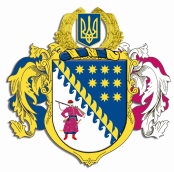 ДНІПРОПЕТРОВСЬКА ОБЛАСНА РАДАVII СКЛИКАННЯПостійна комісія обласної ради з питань комунальної власності, житлово-комунального господарства49004, м. Дніпро, пр. Олександра Поля, 2ПРОТОКОЛ № 56засідання постійної комісії обласної ради08 жовтня 2018 року11.00Присутні члени комісії: Томчук О.В., Погосян В.Е., Романенко В.І., Юревич Т.А., Туровська І.Л.,  Мельникова О.В., Бутківський В.В., Кравченко П.О.Відсутні члени комісії: Смирнов А.О. У роботі комісії взяли участь:Костіна Н.С. − начальник відділу кадрової роботи з комунальними підприємствами, закладами та установами.Павлів Р.Г. – начальник відділу комунальної власності контролю та аудиту.Безус В.О. − заступник голови обласної ради по виконавчому апарату - начальник управління житлово-комунального господарства та комунальної власності.Бережна М.В. – головний спеціаліст начальника відділу оренди нерухомого майна.Головувала: Томчук О.В.Порядок денний:1. Про діяльність комунальних підприємств водопостачання та водовідведення Дніпропетровської обласної ради та ТОВ „Аульська хлоропереливна станція”. 2. Про передачу житлового будинку  розташованого на території КЗО "Навчально-реабілітаційний центр № 6" ДОР.3.  Про трудові відносини з керівниками обласних комунальних підприємств, закладів та установ, що належать до спільної власності територіальних громад сіл,  селищ, міст Дніпропетровської області.4. Питання діяльності окремих обласних комунальних підприємств та закладів, що належать до спільної власності територіальних громад сіл, селищ, міст Дніпропетровської області.5. Про оренду нерухомого майна, що є спільною власністю територіальних громад сіл, селищ, міст Дніпропетровської області.6. Про деякі питання управління майном, що належить до спільної власності територіальних громад сіл, селищ, міст Дніпропетровської області.7. Про списання майна, що належить до  спільної власності територіальних громад сіл, селищ, міст Дніпропетровської області.       8. Про продаж індивідуально визначеного майна, що належить до  спільної власності територіальних громад сіл, селищ, міст Дніпропетровської області.9.Різне.СЛУХАЛИ 1. Про діяльність комунальних підприємств водопостачання та водовідведення Дніпропетровської обласної ради та ТОВ „Аульська хлоропереливна станція”. Питання на засіданні комісією не розглядалось.СЛУХАЛИ 2. Про передачу житлового будинку  розташованого на території КЗО „Навчально-реабілітаційний центр № 6” ДОР.Інформація: Мегега Г.Б.- в.о. директора КЗО „ НРЦ №6” ДОР.Виступили: Томчук О.В., Туровська І.Л., Юревич Т.А.ВИРІШИЛИ:1. Погодити передачу до власності територіальної громади міста Дніпра зі спільної власності територіальних громад сіл, селищ, міст Дніпропетровської області житлового будинку, розташованого на території комунального закладу освіти „Навчально- реабілітаційний центр №6 ДОР ” за адресою: вул.20-річчя Перемоги, 30, м. Дніпро. 2. Доручити управлінню житлово-комунального господарства та комунальної власності включити зазначене питання в проект рішення.Результати голосування:за 			– 8проти		–  0утримались 	–  0усього 		–  8СЛУХАЛИ 3.  Про трудові відносини з керівниками обласних комунальних підприємств, закладів та установ, що належать до спільної власності територіальних громад сіл,  селищ, міст Дніпропетровської області.Інформація: Костіна Н.С. − начальник відділу кадрової роботи з комунальними підприємствами, закладами та установами, Тягло Н. В., Шевченко М. І., Теодорович Т. М.Виступили: Бутківський В.В., Томчук О.В.,Погосян В.Е., Юревич Т.А., Туровська І.Л.ВИРІШИЛИ:Заслухавши інформацію начальника відділу кадрової роботи з комунальними підприємствами, закладами та установами постійна комісія вирішила:Звільнити: Тягло Наталію Василівну, директора комунального позашкільного навчального закладу „Мала академія наук учнівської молоді” Дніпропетровської обласної ради”, 25 листопада 2018 року відповідно до пункту 2 статті 36 Кодексу законів про працю України;Шевченка Миколу Івановича, виконуючого обов’язки директора комунального підприємства ,,Центр підтримки малого та середнього бізнесу” Дніпропетровської обласної ради”, 09 грудня 2018 року відповідно до пункту 2 статті 36 Кодексу законів про працю України;Теодорович Тетяну Миколаївну, виконуючу обов’язки директора комунального позашкільного закладу освіти ,,Дніпропетровська обласна спеціалізована дитячо-юнацька спортивна школа для дітей-інвалідів” Дніпропетровської обласної ради”, 16 грудня 2018 року відповідно до пункту 2 статті 36 Кодексу законів про працю України;2. Призначити:Тягло Наталію Василівну директором комунального позашкільного навчального закладу „Мала академія наук учнівської молоді” Дніпропетровської обласної ради” 26 листопада 2015 року з укладенням строкового трудового договору строком на 2 (два) роки;Шевченка Миколу Івановича директором комунального підприємства ,,Центр підтримки малого та середнього бізнесу” Дніпропетровської обласної ради” 10 грудня 2018 року з укладенням контракту строком на 1 (один) рік;Теодорович Тетяну Миколаївну директором комунального позашкільного закладу освіти ,,Дніпропетровська обласна спеціалізована дитячо-юнацька спортивна школа для дітей-інвалідів” Дніпропетровської обласної ради” 17 грудня 2018 року з укладенням строкового трудового договору строком на 1 (один) рік;Результати голосування:за 			– 8проти		–  0утримались 	–  0усього 		–  8СЛУХАЛИ 4. Питання діяльності окремих обласних комунальних підприємств та закладів, що належать до спільної власності територіальних громад сіл, селищ, міст Дніпропетровської області.Інформація: Костіна Н.С. − начальник відділу кадрової роботи з комунальними підприємствами, закладами та установами.Виступили:  Погосян В.Е., Мельникова О.В., Туровська І.Л.ВИРІШИЛИ:Заслухавши інформацію начальника відділу кадрової роботи з комунальними підприємствами, закладами та установами постійна комісія вирішила:Затвердити статути в новій редакції:У зв’язку з приведенням статуту відповідно до Положення про психоневрологічні інтернати:  комунального закладу ,,Васильківский психоневрологічний інтернат” Дніпропетровської обласної ради”;комунального закладу ,,Криничанський психоневрологічний інтернат” Дніпропетровської обласної ради”;Результати голосування:за 			– 8проти		–  0утримались 	–  0усього 		–  81.2.	 У зв’язку зі зміною суми статутного капіталу відповідно до раніше прийнятих рішень обласної ради:комунального підприємства ,,Енергопостачання” Дніпропетровської обласної ради” (було 500 000,00грн. , стало 1 300 000,00грн);комунального підприємства ,,Експлуатація автомобільних доріг” Дніпропетровської обласної ради” (було 1000,00грн, стало 3 558619,00грн);Дніпропетровського обласного комунального підприємства ,,Спецавтобаза” (зменшення на 4 887 200,00грн.);Результати голосування:за 			– 7проти  		–  0                          утримались 	       –  1 (Туровська І.Л.)усього 		 –  81.3.	У зв’язку з перетворенням комунальних закладів в комунальні підприємства:комунального підприємства ,,Криворізька міська лікарня № 4” Дніпропетровської обласної ради”;комунального підприємства ,,Кам’янський протитуберкульозний диспансер” Дніпропетровської обласної ради”;комунального підприємства ,,Нікопольська міська лікарня № 1” Дніпропетровської обласної ради”;комунального підприємства ,,Дніпропетровський обласний госпіталь ветеранів війни” Дніпропетровської обласної ради”;комунального підприємства ,,Криворізька міська клінічна лікарня              № 8” Дніпропетровської обласної ради”;комунального підприємства ,,Нікопольська міська лікарня № 4” Дніпропетровської обласної ради”;комунального підприємства ,,Нікопольська центральна районна лікарня” Дніпропетровської обласної ради”;комунального підприємства ,,Криворізька міська клінічна лікарня             № 2” Дніпропетровської обласної ради”;комунального підприємства ,,Криворізька міська лікарня № 7” Дніпропетровської обласної ради”;комунального підприємства ,,Дніпропетровська обласна клінічна офтальмологічна лікарня”;Результати голосування:за 			– 8проти		–  0утримались 	–  0усього 		–  81.4.	У зв’язку зі зміною назви (відповідно до змін, внесених до ЗУ ,,Про вищу освіту” поняття ,,вищий навчальний заклад” змінено на ,,заклад вищої освіти”:комунального закладу вищої освіти ,,Павлоградський медичний коледж” Дніпропетровської обласної ради”;комунального закладу вищої освіти ,,Криворізький медичний коледж” Дніпропетровської обласної ради”;комунального закладу вищої освіти ,,Кам’янський медичний коледж” Дніпропетровської обласної ради”;Результати голосування:за 			– 8проти		–  0утримались 	–  0усього 		–  81.5. У зв’язку з  внесення до статуту пункту: ,,у разі відсутності головного бухгалтера, керівник підприємства має право одноосібно підписувати фінансові документи тощо” комунального підприємства ,,Декоративні культури” Дніпропетровської обласної ради”;Виступили: Томчук О.В.,Погосян В.Е., Мельникова О.В.Перенести на наступне засідання постійної комісії та звернутись до управління правового забезпечення діяльності ради з проханням надати висновки із зазначеного питання.Результати голосування:за 			– 8проти		–  0утримались 	–  0усього 		–  82.	затверджується передавальний акт (за результатами реорганізації комунального закладу ,,Криворізька міська лікарня № 4” Дніпропетровської обласної ради”  шляхом перетворення в комунальне підприємство ,,Криворізька міська лікарня № 4” Дніпропетровської обласної ради”), 3.	затверджується передавальний акт (за результатами реорганізації комунального закладу ,,Кам’янський протитуберкульозний диспансер” Дніпропетровської обласної ради”  шляхом перетворення в комунальне підприємство ,,Кам’янський протитуберкульозний диспансер” Дніпропетровської обласної ради”),.4.	затверджується передавальний акт (за результатами реорганізації комунального закладу ,,Нікопольська міська лікарня № 1” Дніпропетровської обласної ради”  шляхом перетворення в комунальне підприємство ,,Нікопольська міська лікарня № 1” Дніпропетровської обласної ради”),.5.	затверджується передавальний акт (за результатами реорганізації комунального закладу ,,Дніпропетровський обласний госпіталь ветеранів війни”  шляхом перетворення в комунальне підприємство ,,Дніпропетровський обласний госпіталь ветеранів війни” Дніпропетровської обласної ради”),.6.	затверджується передавальний акт (за результатами реорганізації комунального закладу ,,Криворізька міська клінічна лікарня № 8” Дніпропетровської обласної ради”  шляхом перетворення в комунальне підприємство ,,Криворізька міська клінічна лікарня № 8” Дніпропетровської обласної ради”),.7.	затверджується передавальний акт (за результатами реорганізації комунального закладу ,,Нікопольська міська лікарня № 4” Дніпропетровської обласної ради”  шляхом перетворення в комунальне підприємство ,,Нікопольська міська лікарня № 4” Дніпропетровської обласної ради”),.8.	затверджується передавальний акт (за результатами реорганізації комунального закладу ,,Нікопольська центральна районна лікарня” Дніпропетровської обласної ради”  шляхом перетворення в комунальне підприємство ,,Нікопольська центральна районна лікарня” Дніпропетровської обласної ради”),.9.	затверджується передавальний акт (за результатами реорганізації комунального закладу ,,Криворізька міська клінічна лікарня № 2” Дніпропетровської обласної ради”  шляхом перетворення в комунальне підприємство ,,Криворізька міська клінічна лікарня № 2” Дніпропетровської обласної ради”), 10.	затверджується передавальний акт (за результатами реорганізації комунального закладу ,,Криворізька міська лікарня № 7” Дніпропетровської обласної ради”  шляхом перетворення в комунальне підприємство ,,Криворізька міська лікарня № 7” Дніпропетровської обласної ради”), 11.	затверджується передавальний акт (за результатами реорганізації комунального закладу ,,Дніпропетровська обласна клінічна офтальмологічна лікарня”  шляхом перетворення в комунальне підприємство ,,Дніпропетровська обласна клінічна офтальмологічна лікарня”), Результати голосування:за 			– 8проти		–  0утримались 	–  0усього 		–  812.	Створюється комунальний заклад „Центр здійснення соціальних виплат та надання інформаційно-консультативної допомоги з питань соціального захисту населення” Дніпропетровської обласної ради” (місцезнаходження вул. Набережна Перемоги, 26, м. Дніпро, 49094) з органом управління майном в особі Дніпропетровської обласної ради.Виступили: Томчук О.В.,Юревич Т.А., Туровська І.Л. Результати голосування:за 			– 8проти		–  0утримались 	–  0усього 		–  813.	 надається згода комунальному підприємству ,,Дніпротеплоенерго” Дніпропетровської обласної ради” на реорганізацію дочірнього підприємства ,,Верхньодніпровськтеплоенерго” комунального підприємства ,,Дніпротеплоенерго” Дніпропетровської обласної ради” (місцезнаходження: просп. Шевченка, 5, м. Верхньодніпровськ, Дніпропетровська область, 51600) шляхом приєднання до дочірнього підприємства ,,Солонетеплоенерго” комунального підприємства ,,Дніпротеплоенерго” Дніпропетровської обласної ради” (місцезнаходження: вул. Шевченко, 4, смт Солоне, Дніпропетровська область,  52400). 14.	погоджується комісію з реорганізації дочірнього підприємства ,,Верхньодніпровськтеплоенерго” комунального підприємства ,,Дніпротеплоенерго” Дніпропетровської обласної ради” шляхом приєднання до дочірнього підприємства ,,Солонетеплоенерго” комунального підприємства ,,Дніпротеплоенерго” Дніпропетровської обласної ради” у складі:Стьожка Валерій Володимирович () – голова комісії;Лємєшева Оксана Михайлівна () – член комісії;Кірєєв Геннадій Юрійович ()      – член комісії.15.	 надається згода комунальному підприємству ,,Дніпротеплоенерго” Дніпропетровської обласної ради” на реорганізацію дочірнього підприємства ,,П’ятихаткитеплоенерго” комунального підприємства ,,Дніпротеплоенерго” Дніпропетровської обласної ради” (місцезнаходження: вул. Лідії Гречко, 6, м. П’ятихатки, Дніпропетровська область, 52100) шляхом приєднання до дочірнього підприємства ,,Солонетеплоенерго” комунального підприємства ,,Дніпротеплоенерго” Дніпропетровської обласної ради” (місцезнаходження: вул. Шевченко, 4, смт Солоне, Дніпропетровська область,  52400). 16.	 погоджується комісія з реорганізації дочірнього підприємства ,,П’ятихаткитеплоенерго” комунального підприємства ,,Дніпротеплоенерго” Дніпропетровської обласної ради” шляхом приєднання до дочірнього підприємства ,,Солонетеплоенерго” комунального підприємства ,,Дніпротеплоенерго” Дніпропетровської обласної ради” у складі:Молоков Євген Вікторович () – голова комісії;Чопенко Віталій Іванович () – член комісії;Познянський Владислав Аркадійович () – член комісії.17.	  надається згода комунальному підприємству ,,Дніпротеплоенерго” Дніпропетровської обласної ради” на реорганізацію дочірнього підприємства ,,Перещепинетеплоенерго” комунального підприємства ,,Дніпротеплоенерго” Дніпропетровської обласної ради” (місцезнаходження: вул. Степова, 1а, м. Перещепине, Дніпропетровська область, 51220) шляхом приєднання до дочірнього підприємства ,,Солонетеплоенерго” комунального підприємства ,,Дніпротеплоенерго” Дніпропетровської обласної ради” (місцезнаходження: вул. Шевченко, 4, смт Солоне, Дніпропетровська область,  52400). 18.	 погоджується комісія з реорганізації дочірнього підприємства ,,Перещепинетеплоенерго” комунального підприємства ,,Дніпротеплоенерго” Дніпропетровської обласної ради” шляхом приєднання до дочірнього підприємства ,,Солонетеплоенерго” комунального підприємства ,,Дніпротеплоенерго” Дніпропетровської обласної ради” у складі:Угрюмов Артем Юрійович () – голова комісії;Тесленко Людмила Вікторівна () – член комісії;Телли Дмитро Сергійович ()        – член комісії.Виступили: Томчук О.В.,Погосян В.Е., представник ,,Дніпротеплоенерго”.Результати голосування:за 			– 8проти		–  0утримались 	–  0усього 		–  8СЛУХАЛИ 5. Про оренду нерухомого майна, що є спільною власністю територіальних громад сіл, селищ, міст Дніпропетровської області.Інформація: Бережна М.В. – головний спеціаліст начальника відділу оренди нерухомого майна.1. Погодити п.2 запропонованого проекту  рішення, а саме: Внести зміни до рішення обласної ради від 01 грудня 2017 року № 294-11/VII ,,Про оренду нерухомого майна, що є спільною власністю територіальних громад сіл, селищ, міст Дніпропетровської області”, замінивши в пункті 34 додатка 1 до рішення цифри ,,6 896,28” на  цифри ,,6 935,17”.Результати голосування:за 			– 7проти		–  0утримались 	–  0усього 		–  7Депутат Туровська І.Л. не була присутня під час голосування.Виступили:  Томчук О.В., Погосян В.Е., Юревич Т.А.2. Розгляд питання пункту 3 запропонованого проекту рішення, а саме: Надати згоду ОКП „Фармація” до 31 грудня 2019 року спрямовувати 100 відсотків орендної плати, отриманої від здачі в оренду нерухомого майна, яке перебуває на його балансі, на утримання аптечного складу та мережі соціальних аптек, створених для забезпечення населення лікарськими засобами за доступними цінами, за умови дотримання вимог Закону України „Про державну допомогу суб’єктам господарювання”.ВИРІШИЛИ: перенести на наступне засідання постійної комісії із запрошенням на засідання представників ОКП „Фармація”.Результати голосування:за 			– 7проти		–  0утримались 	–  0усього 		–  7Депутат Туровська І.Л. не була присутня під час голосування.3. Передати в оренду нерухоме майно, що є спільною власністю територіальних громад сіл, селищ, міст Дніпропетровської області та перебуває на балансі комунальних підприємств, установ, закладів, згідно з додатком 1.                                                                                     Додаток 1        	до рішення обласної радиП Е Р Е Л І К нерухомого майна, що є спільною власністю територіальних громад       сіл, селищ, міст Дніпропетровської області, перебуває на балансі комунальних підприємств, установ, закладів та передається в оренду ВИРІШИЛИ:Результати голосування:за 			– 7проти		–  0утримались 	–  0усього 		–  7Депутат Туровська І.Л. не була присутня під час голосування.Виступили:  Погосян В.Е., Томчук О.В.,  Мельникова О.В., Юревич Т.А., Безус В.О.4. Передати в оренду нерухомого майна, що є спільною власністю територіальних громад сіл, селищ, міст Дніпропетровської області та перебуває на балансі комунальних підприємств, установ, закладів, згідно п.26, п.27, п.28 у додатку 2:ВИРІШИЛИ: У зв’язку із тим, що були отримані скарги стосовно проведеного конкурсу  на передачу в оренду зазначених приміщень, на голосування було поставлено питання  перенести розгляд п.26, п.27, п.28 додатку 2 на наступне засідання. Результати голосування:за 			– 6проти		–  0утримались 	–  2усього 		–  85. Передати в оренду нерухоме майно, що є спільною власністю територіальних громад сіл, селищ, міст Дніпропетровської області та перебуває на балансі комунальних підприємств, установ, закладів, згідно з додатком 2.    Додаток 2        	до рішення обласної радиП Е Р Е Л І К нерухомого майна, що є спільною власністю територіальних громад       сіл, селищ, міст Дніпропетровської області, перебуває на балансі комунальних підприємств, установ, закладів та передається в оренду Результати голосування:за 			– 7                                                 проти		         –  0                                                 утримались         –  1усього 		–  8СЛУХАЛИ 11. Про деякі питання управління майном, що належить до спільної власності територіальних громад сіл, селищ, міст Дніпропетровської області.Інформація:  Павлів Р.Г. – начальник відділу комунальної власності контролю та аудиту.ВИРІШИЛИ:1. Передати майно, що належить до спільної власності територіальних громад сіл, селищ, міст Дніпропетровської області:1.1. З балансу управління капітального будівництва облдержадміністрації: 1.1.1. Введений в експлуатацію об’єкт „Реабілітаційний центр для воїнів АТО у складі Дніпровської обласної фізіотерапевтичної лікарні „Солоний лиман” по вул. Герасименко, 94 у с. Новотроїцьке. Капітальний ремонт фрагменту покрівлі” у господарське відання комунального підприємства „Дніпропетровська обласна фізіотерапевтична лікарня „Солоний лиман”.1.1.2. Введений в експлуатацію об’єкт „Реконструкція частини скверу Героїв для інклюзивного дитячого майданчику в м. Дніпро” до комунальної власності територіальної громади міста Дніпра, за умови прийняття відповідного рішення Дніпровською міською радою згідно з чинним законодавством України.1.1.3. Введений в експлуатацію об’єкт „Реконструкція 12-ти квартирного житлового будинку в с. Вербуватівка Юр’ївського району Дніпропетровської області. Коригування” до комунальної власності територіальної громади села Варварівка за умови прийняття відповідного рішення Варварівською сільською радою згідно з чинним законодавством України.1.1.4. Об’єкт незавершеного будівництва „Будинок-інтернат в Катериновці” до спільної власності територіальних громад сіл, селищ Криничанського району за умови прийняття відповідного рішення Криничанською районною радою згідно з чинним законодавством України.1.1.5. Введений в експлуатацію об’єкт „Реконструкція системи теплопостачання стадіону „Трудові резерви”, м. Дніпро” в оперативне управління комунального спеціалізованого навчального закладу спортивного профілю „Дніпропетровське вище училище фізичної культури” Дніпропетровської обласної ради”.1.1.6. Введений в експлуатацію об’єкт „Капітальний ремонт будівлі комунального закладу Нікопольська середня загальноосвітня школа І – ІІ ступенів № 14” за адресою: Дніпропетровська обл., м. Нікополь,                              вул. Гайдамацька, 33” до комунальної власності територіальної громади міста Нікополь, за умови прийняття відповідного рішення Нікопольською міською радою згідно з чинним законодавством України.1.1.7. Введений в експлуатацію об’єкт „Реабілітаційний центр для воїнів АТО у складі Дніпровської обласної фізіотерапевтичної лікарні „Солоний лиман” по вул. Герасименко, 94 у с. Новотроїцьке. Капітальний ремонт приміщень спального блоку” у господарське відання комунального підприємства „Дніпропетровська обласна фізіотерапевтична лікарня „Солоний лиман”.1.1.8. Введений в експлуатацію об’єкт „Реконструкція існуючої будівлі спортивного комплексу Чаплинської середньої загальноосвітньої школи під навчально-виховний комплекс на 60 місць по вул. Калініна, 2 в с. Чаплинка Петриківського районну Дніпропетровської області” до спільної власності територіальних громад сіл, селищ Петриківського району за умови прийняття відповідного рішення Петриківською районною радою згідно з чинним законодавством України .ВИРІШИЛИ:Результати голосування:за 			– 7                                                 проти		         –  0                                                 утримались         –  0усього 		–  7Депутат Юревич Т.А. не приймала участь у засіданні під час голосування.Виступили: Бутківський В.В., Коломоєць А.В.1.2. З балансу департаменту житлово-комунального господарства та будівництва облдержадміністрації:1.2.1. Об’єкт завершеного будівництва „Реконструкція вулиці Центральної та площі ім. І. Сірка в м. Орджонікідзе Дніпропетровської області” до комунальної власності територіальної громади міста Покров за умови прийняття відповідного рішення Покровською міською радою згідно з чинним законодавством України.1.2.2. Об’єкт завершеного будівництва „Реконструкція міського парку ім. Б. Мозолевського в м. Орджонікідзе Дніпропетровської області” до комунальної власності територіальної громади міста Покров за умови прийняття відповідного рішення Покровською міською радою згідно з чинним законодавством України.1.2.3. Майно (згідно з додатком 1) до комунальної власності територіальних громад міст, об’єднаних територіальних громад Дніпропетровської області та до спільної власності територіальних громад районів Дніпропетровської області за умови прийняття відповідних рішень міськими, сільськими, районними радами згідно з чинним законодавством України.1.1. Шафу пекарську Етап-3н, інвентарним номером 10490133, балансовою вартістю 10417 грн, 2007 року випуску з оперативного управління комунального закладу „Дитячий протитуберкульозний санаторій № 5” Дніпропетровської обласної ради” в оперативне управління комунального закладу „Дніпропетровська клінічна психіатрична лікарня” Дніпропетровської обласної ради”.1.2. Вертикалізатор дитячий R 82 (2 штуки), інвентарним номером 101412742, 2016 року випуску на загальну суму 156 914, 51 (сто п’ятдесят шість тисяч дев’ятсот чотирнадцять грн 51 коп.) з оперативного управління комунального закладу „Нікопольський медичний спеціалізований центр медико-соціальної реабілітації дітей” Дніпропетровської обласної ради” в оперативне управління комунального закладу „Нікопольська міська лікарня № 4” Дніпропетровської обласної ради”.1.3. Лічильник обліку теплопостачання Pollustat E, інвентарним номером 10480236,лічильник обліку холодного водопостачання М 100, інвентарним номером 11310190,лічильник обліку гарячого водопостачання S 100, інвентарним номером 11310193,лічильник електричний 3-х фазний Дельта 8010, інвентарним номером 11310268, з оперативного управління комунального закладу „Дніпропетровський дитячий будинок-інтернат” Дніпропетровської обласної ради” до комунальної власності територіальної громади міста Дніпро, за умови прийняття відповідного рішення Дніпровською міською радою з чинним законодавством України.1.4. Матеріальні цінності (згідно з додатком 2) з оперативного управління комунального закладу „Обласний центр екстреної медичної допомоги та медицини катастроф” Дніпропетровської обласної ради” до комунальної власності територіальної громади міста Нікополь, за умови прийняття відповідного рішення Нікопольською міською радою з чинним законодавством України.1.5. Монітор View Sonic, інвентарний номер 1137038 з оперативного управління комунального закладу „Дніпропетровський обласний центр з профілактики та боротьби зі СНІДом” в оперативне управління державного закладу „Спеціалізована медико-санітарна частина № 9 МОЗ України”.1.6. Зовнішні мережі водопостачання та водовідведення з оперативного управління комунального закладу „Дніпропетровська шоста міська клінічна лікарня” Дніпропетровської обласної ради” до комунальної власності територіальної громади міста Дніпро, за умови прийняття відповідного рішення Дніпровською міською радою з чинним законодавством України.1.7. Матеріальні цінності (згідно з додатком 3) з оперативного управління комунального закладу „Дніпропетровська шоста міська клінічна лікарня” Дніпропетровської обласної ради” до комунальної власності міста Дніпро, за умови прийняття відповідного рішення Дніпровською міською радою з чинним законодавством України.1.8. Зелені насадження (згідно з додатком 4) з оперативного управління комунального закладу „Криворізька міська лікарня № 1” Дніпропетровської обласної ради” у господарське відання комунального підприємства „Будинок юстиції” Дніпропетровської обласної ради”.1.9. Комбінована дорожня машина зі змінним обладнанням CEKSAN та TDI MUHENDISLIK з балансу департаменту житлово-комунального господарства та будівництва облдержадміністрації у господарське відання дочірнього підприємства „Петриківкатеплоенерго” комунального підприємства „Дніпротеплоенерго” Дніпропетровської обласної ради”.1.10. Споруду котельні, інженерні мережі та обладнання, розташовані за адресою: м. Павлоград, вул. Зелена, 10, закріплені на праві оперативного управління за комунальним закладом „Дніпропетровське обласне клінічне лікувально-профілактичне об’єднання „Фтизіатрія” Дніпропетровської обласної ради” у господарське відання дочірнього підприємства „Васильківкатеплоенерго” комунального підприємства „Дніпротеплоенерго” Дніпропетровської обласної ради”.1.11. Споруди котелень, інженерні мережі та обладнання, розташовані за адресою: м. Дніпро, вул. Бехтерева, 1, Бехтерева, 12, вул. Сержанта Литвищенко, 60, закріплені на праві господарського відання за дочірнім підприємством „Західтеплоенерго” комунального підприємства „Дніпротеплоенерго” Дніпропетровської обласної ради” у господарське відання комунального підприємства „Дніпротеплоенерго” Дніпропетровської обласної ради”.1.12. Споруди котелень, інженерні мережі та обладнання, розташовані за адресою: м. Дніпро, вул. Батумська, 2а, вул. Гавриленка, 1,                                    вул. Канатна, 17, вул. Князя Володимира Великого, 28, вул. Мільмана, 87, вул. Паторжинського, 13 а, вул. Перемоги, 113, вул. Петрозаводська, 371 а, вул. Прапорна, 25, вул. Ростовська, 15, вул. Саранська, 6, пл.. Успенська, 14, вул. Філософська, 29, вул. Шевченка, 8, вул. Щепкіна, 35, Новомосковський район, с. Орловщина, вул. Острівна, 2а, закріплені на праві господарського відання за дочірнім підприємством „Східтеплоенерго” комунального підприємства „Дніпротеплоенерго” Дніпропетровської обласної ради”.1.13. Споруди котельні, інженерні мережі та обладнання, розташовані за адресою: м. Дніпро, вул. Широка, 222, закріплені на праві господарського відання за дочірнім підприємством „Північтепломережа” комунального підприємства „Дніпротеплоенерго” Дніпропетровської обласної ради” у господарське відання комунального підприємства „Дніпротеплоенерго” Дніпропетровської обласної ради”.1.14. Споруди котельні, інженерні мережі та обладнання, розташовані за адресою: м. Дніпро, вул. Богданова, 2а, вул. Караваєва, 9,                                    вул. Яхненківська, 39, закріплені на праві оперативного управління за комунальним закладом „Дніпропетровське обласне клінічне лікувально-профілактичне об’єднання „Фтизіатрія” Дніпропетровської обласної ради” у господарське відання дочірнього підприємства „Північтепломережа” комунального підприємства „Дніпротеплоенерго” Дніпропетровської обласної ради”.1.15. Споруди котелень, інженерні мережі та обладнання,                     розташовані за адресою: Дніпропетровська область, м. П’ятихатки,                       вул. Саксаганська, 119, вул. Садова, 104, Дніпропетровська область, П’ятихатський район, с. Лихівка, вул. Набережна, 9, Дніпропетровська область, П’ятихатський район, с. Саксагань, вул. Лісова, 1, закріплені на праві господарського відання за дочірнім підприємством „П’ятихаткитеплоенерго” Дніпропетровської обласної ради” у господарське відання дочірнього підприємства „Софіївкатеплоенерго” комунального підприємства „Дніпротеплоенерго” Дніпропетровської обласної ради”.1.16. Приміщення котельні та обладнання, розташовані за адресою: Дніпропетровська область, Софіївський район, смт. Софіївка,                                     вул. Молодіжна, 16, з кредиторською заборгованістю за спожитий природний газ у сумі 1 746 440, 63 грн. (один мільйон сімсот сорок шість тисяч чотириста сорок грн. 63 коп), закріпленні на праві господарського відання за дочірнім підприємством „Софіївскатеплоенерго” комунального підприємства „Дніпротеплоенерго” Дніпропетровської обласної ради” у господарське відання дочірнього підприємства „П’ятихаткитеплоенерго” комунального підприємства „Дніпротеплоенерго” Дніпропетровської обласної ради”.1.17. Приміщення котельні та обладнання, розташовані за адресою: Дніпропетровська область, Софіївський район, смт. Софіївка,                                     пров. Больничний, 21, з кредиторською заборгованістю за спожитий природний газ у сумі 1 664 497, 07 грн. (один мільйон шістсот шістдесят чотири тисячі чотириста дев’яноста сім грн. 07 коп), закріпленні на праві господарського відання за дочірнім підприємством „Софіївскатеплоенерго” комунального підприємства „Дніпротеплоенерго” Дніпропетровської обласної ради” у господарське відання дочірнього підприємства „П’ятихаткитеплоенерго” комунального підприємства „Дніпротеплоенерго” Дніпропетровської обласної ради”.1.18. Майно (згідно з додатком 5) з оперативного управління комунального закладу „Криворізька міська лікарня № 4” Дніпропетровської обласної ради” в оперативне управління комунального закладу „Дніпропетровська обласна клінічна офтальмологічна лікарня”.1.19. Майно (згідно з додатком 6) з оперативного управління комунального закладу „Криворізька міська клінічна лікарня № 8” Дніпропетровської обласної ради” в оперативне управління комунального закладу „Дніпропетровська обласна клінічна офтальмологічна лікарня”.1.20. Нерухоме майно (літ. А-1) площею 115, 1 кв. м та сарай (літ. Б-1) площею 47, 8 кв. м, розташовані за адресою: Дніпропетровська область, Царичанський район, с. Могилів, вул. Дніпровська, 11, що закріплені на праві господарського відання за обласним комунальним підприємством „Фармація”, до комунальної власності територіальної громади села Могилів.1.21. Нерухоме майно площею 96, 1 кв. м, розташоване за адресою: Дніпропетровська область, Верхньодніпровський район, с. Водяне, вул. 78 Гвардійської Дивізії, 6, що закріплене на праві господарського відання за обласним комунальним підприємством „Фармація”, до комунальної власності територіальної громади села Водяне, за умови прийняття відповідного рішення Водянською сільською радою, з чинним законодавством України.1.22. Нерухоме майно площею 84, 4 кв. м, розташоване за адресою: Дніпропетровська область, Верхньодніпровський район, с. Личкове,                    вул. Центральна, 58 а, що закріплене на праві господарського відання за обласним комунальним підприємством „Фармація”, до комунальної власності територіальної громади села Личкове, за умови прийняття відповідного рішення Личківською сільською радою, з чинним законодавством України.2. Прийняти до спільної власності територіальних громад сіл, селищ, міст Дніпропетровської області:2.1. З комунальної власності територіальної громади міста Дніпра, будівлю літ. А-2 (підвал п/д, ґанок а, сходи а2, вхід у підвал а3, пандус а1), загальною площею 856, 2 кв. м, розташовану за адресою: м. Дніпро,                         вул. Надії Алексєєнко, 20, з подальшим закріпленням на праві оперативного управління за комунальним закладом „Дніпропетровський спеціалізований клінічний медичний центр матері та дитини ім. проф. М.Ф. Руднєва” Дніпропетровської обласної ради”.2.2. З державної власності друковану продукцію з подальшим закріпленням за комунальними закладами, що належать до спільної власності територіальних громад сіл, селищ, міст Дніпропетровської області (згідно з додатком  7).2.3. На безоплатній основі від ПАТ „Інгулецький гірничо-збагачувальний комбінат” майно (згідно з додатком 8), загальною балансовою вартістю 112154, 23 грн (сто дванадцять тисяч сто п’ятдесят чотири грн двадцять три коп.), із подальшим закріпленням на праві оперативного управління за комунальним закладом „Криворізька міська лікарня № 17” Дніпропетровської обласної ради”.2.4. З комунальної власності територіальної громади міста Дніпро, фотометр інвентарним номером 01040041, балансовою вартістю                            15687, 00 грн., з оперативного управління комунального закладу „Дніпровський центр первинної медико-санітарної допомоги № 9”, із подальшим закріпленням на праві оперативного управління за комунальним закладом „Дніпропетровська шоста міська клінічна лікарня” Дніпропетровської обласної ради” за умови прийняття відповідного рішення Дніпровською міською радою згідно з чинним законодавством України.2.5. З комунальної власності територіальної громади міста Нікополь, автомобіль ВАЗ-21043, державним номером АЕ 4880 ЕТ, інвентарним номером 10151003, 2006 року випуску, з оперативного управління комунального некомерційного підприємства „Нікопольський центр первинної медико-санітарної допомоги”, із подальшим закріпленням на праві оперативного управління за комунальним закладом „Нікопольська міська лікарня № 1” Дніпропетровської обласної ради”.ВИРІШИЛИ:Результати голосування:за 			– 8                                                 проти		         –  0                                                 утримались         –  0усього 		–  83. Дозволити комунальним підприємствам, установам, закладам, які належать до спільної власності територіальних громад сіл, селищ, міст Дніпропетровської області, передати на договірній основі в безоплатне тимчасове користування майно, що належить до спільної власності територіальних громад сіл, селищ, міст Дніпропетровської області:3.1. Строком на 1 (один) рік:3.1.1. Нежитлове приміщення площею 8,84 кв. м (каб. 179), розташоване за адресою: м. Дніпро, вул. Старокозацька, 52 та закріплене на праві господарського відання за комунальним підприємством „Агропроекттехбуд” Дніпропетровської обласної ради”, для розміщення комунального підприємства „Будинок юстиції” Дніпропетровської обласної ради”, за умови відшкодування експлуатаційних витрат та витрат на комунальні послуги за утримання приміщення площею 8,84 кв. м. 3.1.7. Нежитлове приміщення площею 28, 97 кв. м (каб. 132), розташоване за адресою: м. Дніпро, просп. Олександра Поля, 2 та                      закріплене на праві оперативного управління за комунальною  установою  „Адміністративне управління Дніпропетровської обласної ради”,                                    для розміщення  громадської спілки „Агенція місцевої демократії у Дніпропетровській області”, за умови відшкодування витрат за комунальні послуги.ВИРІШИЛИ:Результати голосування:за 			– 8                                                 проти		         –  0                                                 утримались         –  0усього 		–  83.1.2. Нежитлове приміщення площею 47, 7 кв. м, розташоване за адресою: м. Кам’янське, вул. Колеусівська, 12 та закріплене на праві оперативного управління за комунальним закладом „Кам’янська міська лікарня № 4” Дніпропетровської обласної ради”, для розміщення релігійної громади Свято-Пантелеймонівської парафії Дніпродзержинської єпархії Української православної церкви, за умови відшкодування витрат за комунальні послуги.3.1.3. Нежитлове приміщення площею 277, 04 кв. м, розташоване за адресою: м. Кам’янське, вул. Йосипа Манаєнкова, 24 та закріплене на праві оперативного управління за комунальним закладом „Дитяча лікарня міста Кам’янське” Дніпропетровської обласної ради”, для розміщення релігійної громади Ікони Божої Матарі „Несподівана радість”, за умови відшкодування витрат за комунальні послуги.3.1.5. Нежитлове приміщення площею 329,13 кв. м, розташоване за адресою: м. Кам’янське, вул. ім. В. Чорновола, 79А та закріплене на праві оперативного управління за комунальним закладом „Кам’янська міська лікарня швидкої медичної допомоги” Дніпропетровської обласної ради”, для розміщення релігійної громади храму на честь ікони Божої Матері „Призри на смирення” Української православної церкви, за умови відшкодування витрат за комунальні послуги.3.1.9. Нежитлове приміщення площею 15,1 кв. м, розташоване за адресою: м. Дніпро, просп. Мануйлівський, 29 та закріплене на праві оперативного управляння комунального закладу „Дніпропетровська міська клінічна лікарня № 9” Дніпропетровської обласної ради”, для розміщення релігійної громади храму на честь „Похвали Пресвятої Богородиці” Дніпропетровської єпархії Української православної церкви, за умови відшкодування витрат за комунальні послуги.3.1.10. Нежитлове приміщення площею 116 кв. м, розташоване за адресою: м. Дніпро, площа Соборна, 14 та закріплене на праві оперативного управління за комунальним закладом „Дніпропетровська обласна клінічна лікарня імені І.І. Мечникова”, для розміщення релігійної громади храму святих мучеників безсрібників Косми і Даміана української православної церкви, за умови відшкодування витрат за комунальні послуги.ВИРІШИЛИ:Результати голосування:за 			– 4проти		–  3утримались 	–  1усього 		–  83.1.4. Нежитлове приміщення площею 174,8 кв. м, розташоване за адресою: Дніпропетровська область, м. Павлоград, вул. Дніпровська, 241 та закріплене на праві оперативного управління за комунальним закладом „Дніпропетровський наркологічний диспансер” Дніпропетровської обласної ради”, для розміщення громадської організації „Федерація спортивної боротьби м. Павлограда”, за умови відшкодування витрат за комунальні послуги.ВИРІШИЛИ:  Результати голосування:за 			– 8проти		–  0утримались 	–  0усього 		–  83.1.6. Нежитлове приміщення загальною площею 160,1 кв. м, розташоване за адресою: м. Дніпро, вул. Філософська, 39А та закріплене на праві господарського відання за комунальним підприємством „Агропроекттехбуд” Дніпропетровської обласної ради”, для розміщення комунального підприємства „Дніпроінвестпроект” Дніпропетровської обласної ради” за умови відшкодування експлуатаційних витрат та                       витрат на комунальні послуги за утримання приміщення загальною площею 160,1 кв. м. 3.1.8. Нежитлові приміщення загальною площею 81,7 кв. м (каб. 17-22), розташовані за адресою: м. Дніпро, вул. Старокозацька, 56 та закріплені на праві господарського відання за комунальним підприємством „Агропроекттехбуд” Дніпропетровської обласної ради”, для розміщення комунального підприємства „Енергопостачання” Дніпропетровської обласної ради” за умови відшкодування експлуатаційних витрат та витрат на комунальні послуги за утримання приміщень загальною площею 81,7 кв. м. ВИРІШИЛИ:Перенести розгляд п.3.1.6, п.3.1.8. на наступне засідання із запрошенням представників зазначених комунальних підприємств. Результати голосування:за 			– 8проти		–  0утримались 	–  0усього 		–  83.2. Строком на 2 роки 11 місяців (два роки одинадцять місяців):3.2.1. Нежитлове приміщення площею 15,34 кв. м (каб. 116), розташоване за адресою: м. Дніпро, просп. Поля, 2 та закріплене на праві оперативного управління за комунальною  установою  „Адміністративне управління Дніпропетровської обласної ради”, для розміщення Дніпропетровського обласного об’єднання ветеранів Афганістану Української спілки ветеранів Афганістану.ВИРІШИЛИ:Результати голосування:за 			– 8проти		–  0утримались 	–  0усього 		–  83.3. Погодити додаткову угоду між комунальним закладом „Кам’янська міська лікарня швидкої медичної допомоги” Дніпропетровської обласної ради” та релігійною громадою храму на честь ікони Божої Матері „Призри на смирення” Української православної церкви до договору тимчасового безоплатного користування від 14 липня 2017 року щодо продовження терміну дії договору до 19 жовтня 2018 року.ВИРІШИЛИ:Результати голосування:за 			– 4проти		–  3утримались 	–  1усього 		–  83.4.  Погодити додаткову угоду між комунальною  установою  „Адміністративне управління Дніпропетровської обласної ради” та громадською спілкою „Агенція місцевої демократії Дніпропетровської області” до договору тимчасового безоплатного користування                              від 14 липня 2017 року № 200 щодо продовження терміну дії договору                до 19 жовтня 2018 року.ВИРІШИЛИ:Результати голосування:за 			– 8проти		–  0утримались 	–  0усього 		–  83.5. Погодити додаткову угоду між комунальним закладом „Кам’янська міська лікарня № 4” Дніпропетровської обласної ради” та релігійною громадою Свято-Пантелеймонівської парафії Дніпродзержинської єпархії Української православної церкви до договору тимчасового користування від 20 серпня 2015 року № 5 щодо продовження терміну дії договору до 19 жовтня 2018 року. ВИРІШИЛИ:Результати голосування:за 			– 4проти		–  3утримались 	–  1усього 		–  84. Дозволити комунальним підприємствам, установам, закладам, які належать до спільної власності територіальних громад сіл, селищ, міст Дніпропетровської області, передати на договірній основі в безоплатне спільне тимчасове користування майно, що належить до спільної власності територіальних громад сіл, селищ, міст Дніпропетровської області, строком на 2 роки 11 місяців (два роки одинадцять місяців):4.1. Приміщення загальною площею 10,2 кв. м, розташоване за адресою: м. Павлоград, вул. Зелена, 10 та закріплене на праві оперативного управління за комунальним закладом „Дніпропетровське обласне клінічне лікувально-профілактичне об’єднання „Фтизіатрія” Дніпропетровської обласної ради”, дочірньому підприємству „Васильківкатеплоенерго” комунального підприємства „Дніпротеплоенерго” Дніпропетровської обласної ради”.ВИРІШИЛИ:Результати голосування:за 			– 7проти		–  0утримались 	–  0усього 		–  7Депутат Туровська І.Л. не була присутня під час голосування.5. Внести зміни:5.1. До пункту 1.25. та додатку 5 рішення обласної ради від 22 червня 2018 року № 343-13/VII „Про деякі питання управлінням майном, що належить до спільної власності територіальних громад сіл, селищ, міст Дніпропетровської області” виклавши в такій редакції:„Товарно-матеріальні цінності (згідно з додатком 9) з оперативного управління комунального спеціального загальноосвітнього навчально-реабілітаційного закладу „Дніпропетровський обласний методичний ресурсний центр” Дніпропетровської обласної ради” у господарське відання комунального підприємства „Головний інформаційно-комунікаційний і науково-виробничий центр” Дніпропетровської обласної ради”.5.2. До пункту 6.1.11. рішення обласної ради від 16 березня 2018 року № 331-12/VII „Про деякі питання управлінням майном, що належить до спільної власності територіальних громад сіл, селищ, міст Дніпропетровської області” виклавши в такій редакції:„Нежитлові приміщення загальною площею 37,2 кв. м, розташовані за адресою: м. Дніпро, вул. Старокозацька, 56 та закріплені на праві господарського відання за комунальним підприємством „Агропроекттехбуд” Дніпропетровської обласної ради”, для розміщення комунального підприємства „Представництво Придніпров’я” Дніпропетровської обласної ради” за умови відшкодування експлуатаційних витрат та витрат на комунальні послуги за утримання приміщень загальною площею 37,2 кв. м.5.3. До пункту 1.3. рішення обласної ради від 22 червня 2018 року                          № 343-13/VII „Про деякі питання управлінням майном, що належить до спільної власності територіальних громад сіл, селищ, міст Дніпропетровської області” виклавши в такій редакції:„Автомобіль марки ВАЗ 21099, реєстраційний номер 387-03 АВ, 1994 року випуску з оперативного управління комунального позашкільного навчального закладу „Дніпропетровський обласний центр науково-технічної творчості та інформаційних технологій учнівської молоді” в оперативне управління комунального закладу освіти „Жовтневий навчально-реабілітаційний центр з поглибленим професійно-трудовим навчанням” Дніпропетровської обласної ради”.5.4. До пункту 9 рішення обласної ради від 22 червня 2018 року                          № 343-13/VII „Про деякі питання управлінням майном, що належить до спільної власності територіальних громад сіл, селищ, міст Дніпропетровської області” виклавши в такій редакції:„Надати згоду на безоплатне користування терміном на 2 роки                  11 місяців (з моменту укладання договору з переможцем) з метою оптимізації витрат бюджетних коштів на забезпечення харчування: учнів у навчальних закладах (згідно з додатком 8), що належать до спільної власності територіальних громад сіл, селиш, міст Дніпропетровської області; вихованців та підопічних в інтернатних закладах (згідно з                    додатком 9), які перебувають на повному державному забезпеченні в інтернатних закладах системи соціального захисту населення, що належать до спільної власності територіальних громад сіл, селиш, міст Дніпропетровської області;приміщеннями харчоблоків, овочесховищ, комор та технологічним обладнанням навчальних закладів, інтернатних закладів системи соціального захисту населення, переможцям тендерних процедур, проведених  відповідними закладами, на надання послуг із харчування, за умови здійснення переможцями тендерних процедур поточного ремонту зазначених приміщень за власний рахунок; кухонним інвентарем та посудом, за умови повернення його після закінчення дії договору в належному стані.Звільнити від сплати за комунальні послуги та енергоносії переможців тендерних процедур, які надаватимуть послуги з харчування дітей у навчальних закладах, вихованців та підопічних, які перебувають на повному державному забезпеченні в інтернатних закладах системи соціального захисту населення, що належать до спільної власності територіальних громад сіл, селиш, міст Дніпропетровської області, за умови відсутності зазначених витрат у калькуляції вартості послуг.Координацію заходів з виконання цього рішення покласти на департамент освіти і науки облдержадміністрації та на департамент соціального захисту населення облдержадміністрації”.5.5. До додатку 7 рішення обласної ради від 01 грудня 2017 року                   № 293-11/VII „Про деякі питання управлінням майном, що належить до спільної власності територіальних громад сіл, селищ, міст Дніпропетровської області” виключивши пункт 39, у пункті 2 замінити слова „Благодатнівська сільська рада” на „Широківська селищна рада” та цифри „1” на „2”.5.6. До рішення обласної ради від 23 травня 2018 року № 405-15/V „Про приймання-передачу майна спільної власності територіальних громад сіл, селищ, міст Дніпропетровської області” викласти пункт 4.5. у новій редакції: „З балансу „Центру  по нарахуванню і виплаті допомог та здійсненню контролю за правильністю призначення та виплати пенсій і цільових грошових допомог Дніпропетровської обласної Державної адміністрації” в оперативне управління комунальної установи „Адміністративне управління Дніпропетровської обласної ради” будівлю, розташовану за адресою:                        м. Дніпро, вул. Набережна Перемоги, 26.ВИРІШИЛИ:Результати голосування:за 			– 7проти		–  0утримались 	–  0усього 		–  7Депутат Туровська І.Л. не була присутня під час голосування.6. Затвердити техніко-економічне обґрунтування передачі юридичних осіб – професійно-технічних навчальних закладів (згідно з додатком 10) з державної власності до спільної власності територіальних громад сіл, селищ, міст Дніпропетровської області.ВИРІШИЛИ:Результати голосування:за 			– 7проти		–  0утримались 	–  0усього 		–  7Депутат Туровська І.Л. не була присутня під час голосування.7. Надати згоду:7.1. Комунальному закладу „Обласний центр екстреної медичної допомоги та медицини катастроф” Дніпропетровської обласної ради” на проведення реконструкції аварійної будівлі, розташованої за адресою: м. Дніпро, вул. Володимира Антоновича, 65.7.2. Комунальному закладу „Дніпропетровська обласна клінічна лікарня імені І.І. Мечникова” на проведення капітального ремонту будівлі нового хірургічного корпусу, розташованої за адресою: м. Дніпро,                         пл. Соборна, 14 та підсиленням опорних ділянок спирання плит перекриття по блокам „А” і „Д”.7.3. Комунальну закладу „Марганецька центральна міська лікарня” Дніпропетровської обласної ради” на проведення капітального ремонту харчоблоку, розташованого за адресою: м. Марганець, вул. Паркова, 15.ВИРІШИЛИ:Результати голосування:за 			– 7проти		–  0утримались 	–  0усього 		–  7Депутат Туровська І.Л. не була присутня під час голосування.8. Закріпити за комунальним закладом „Дніпропетровське обласне клінічне лікувально-профілактичне об’єднання „Фтизіатрія” Дніпропетровської обласної ради” на праві оперативного управління майно спільної власності територіальних громад сіл, селищ, міст Дніпропетровської області, розташоване за адресами: Дніпропетровська область, Верхньодніпровський район, с. Вільні Хутори, вул. Крікента А.К., 42,                         м. Павлоград, вул. Зелена, 10, м. Нікополь, вул. Електрометалургів, 17а,                       м. Дніпро, вул. Яхненківська, 39, вул. Караваєва, 9, вул. Богданова, 2а,                     вул. Бехтерева, 12, вул. Батумська, 13.ВИРІШИЛИ: Перенести на наступне засідання.Результати голосування:за 			– 8проти		–  0утримались 	–  0усього 		–  89. Надати дозвіл комунальному закладу „Дніпропетровське обласне клінічне лікувально-профілактичне об’єднання „Фтизіатрія” Дніпропетровської обласної ради” на зміну цільового призначення приміщення площею 21,1 кв. м (літ. Б'-1, нежитлове приміщення), розташоване за адресою: м. Дніпро, вул. Богданова, 2а, із призначення „прибудова” на призначення „топочна”.10. Доповнити перелік об’єктів майна спільної власності територіальних громад сіл, селищ, міст Дніпропетровської області об’єктами:теплова мережа довжиною 264, 0 пог. м в однотрубному вимірі, яка розташована від розподільчої теплової камери до житлового будинку,теплова мережа довжиною 416, 0 пог. м в однотрубному вимірі, яка розташована від розподільчої теплової камери до спального корпусу, розташовані за адресою: м. Дніпро, вул. 20 річчя Перемоги, 30,                                  із закріпленням їх на праві господарського відання за дочірнім підприємством „Північтепломержа” комунального підприємства „Дніпротеплоенерго” Дніпропетровської обласної ради”.ВИРІШИЛИ:Результати голосування:за 			– 8проти		–  0утримались 	–  0усього 		–  811. Доповнити перелік об’єктів майна спільної власності територіальних громад сіл, селищ, міст Дніпропетровської області об’єктами, (згідно з додатком 11), із закріпленням на праві господарського відання за комунальним підприємством „Декоративні культури” Дніпропетровської обласної ради”.ВИРІШИЛИ:Результати голосування:за 			– 8проти		–  0утримались 	–  0усього 		–  812. Дати згоду комунальному підприємству „Агентство регіонального розвитку „Регіон-Лідер” Дніпропетровської обласної ради” створювати та брати участь у фонді фінансування будівництва з укладенням договору  про участь у фонді фінансування будівництва із банківською установою – управителем фонду фінансування будівництва типу А, відповідно до вимог Закону України „Про фінансово-кредитні механізми і управління майном при будівництві житла та операціях з нерухомістю”, для здійснення будівництва та реалізації об’єктів житлового призначення за будівельними адресами: будинок № 14 у районі будинку № 7 по вулиці Гетьманській, будинок № 9 та будинок № 10 на житловому масиві Лівобережний-3 у районі будинку № 4 по бульвару Кобзаря, нежитлових будівель обслуговуючого та допоміжного призначення на житловому масиві Лівобережний-3, у районі будинку № 4 по вулиці Січеславська, багатоповерхових паркінгів для автомобілів на житловому масиві Лівобережний-3 у районі будинку №6 по вулиці Січеславська у м. Дніпро.Надати згоду комунальному підприємству „Агентство регіонального розвитку „Регіон-Лідер” Дніпропетровської обласної ради” укласти договір  про участь у фонді фінансування будівництва із банківською установою – управителем фонду фінансування будівництва типу А, відповідно до вимог Закону України „Про фінансово-кредитні механізми і управління майном при будівництві житла та операціях з нерухомістю”, для здійснення будівництва та реалізації об’єктів житлового призначення за будівельними адресами: будинок № 14 у районі будинку № 7 по вулиці Гетьманській, будинок № 9 та будинок № 10 на житловому масиві Лівобережний-3 у районі будинку № 4 по бульвару Кобзаря, нежитлових будівель обслуговуючого та допоміжного призначення на житловому масиві Лівобережний-3, у районі будинку № 4 по вулиці Січеславська, багатоповерхових паркінгів для автомобілів на житловому масиві Лівобережний-3 у районі будинку №6 по вулиці Січеславська у м. Дніпро.З метою виконання ст. 10 „Про фінансово-кредитні механізми і управління майном при будівництві житла та операціях з нерухомістю” надати згоду комунальному підприємству „Агентство регіонального розвитку „Регіон-Лідер” Дніпропетровської обласної ради” на передачу в заставу (іпотеку) управителю ФФБ майнових прав на нерухомість, яка є об’єктом будівництва, або за згодою управителя об’єкта незавершеного будівництва.Надати згоду комунальному підприємству „Агентство регіонального розвитку „Регіон-Лідер” Дніпропетровської обласної ради” на укладення всіх необхідних для створення та функціонуванням ФФБ договорів та документів за адресами: будинок № 14 у районі будинку № 7 по вулиці Гетьманській, будинок № 9 та будинок № 10 на житловому масиві Лівобережний-3 у районі будинку № 4 по бульвару Кобзаря, нежитлових будівель обслуговуючого та допоміжного призначення на житловому масиві Лівобережний-3, у районі будинку № 4 по вулиці Січеславська, багатоповерхових паркінгів для автомобілів на житловому масиві Лівобережний-3 у районі будинку №6 по вулиці Січеславська у м. Дніпро..Уповноважити керівника комунального підприємства „Агентство регіонального розвитку „Регіон-Лідер” Дніпропетровської обласної ради” на підписання від імені комунального підприємства „Агентство регіонального розвитку „Регіон-Лідер” Дніпропетровської обласної ради” договору  про участь у ФФБ, договору застави (іпотеки) із фінансовою установою – управителем ФФБ, інших договорів та документів, необхідних для будівництва, створення та функціонування ФФБ об’єктів житлового призначення за будівельними адресами: будинок № 14 у районі будинку № 7 по вулиці Гетьманській, будинок № 9 та будинок № 10 на житловому масиві Лівобережний-3 у районі будинку № 4 по бульвару Кобзаря, нежитлових будівель обслуговуючого та допоміжного призначення на житловому масиві Лівобережний-3, у районі будинку № 4 по вулиці Січеславська, багатоповерхових паркінгів для автомобілів на житловому масиві Лівобережний-3 у районі будинку №6 по вулиці Січеславська у м. Дніпро.Директорові комунального підприємства „Агентство регіонального розвитку „Регіон-Лідер” Дніпропетровської обласної ради” забезпечити проведення   незалежної оцінки об’єкта права комунальної власності,  що передається в заставу, та забезпечити рецензування звіту про незалежну оцінку.Дозволити комунальному підприємству „Агентство регіонального розвитку „Регіон-Лідер” Дніпропетровської обласної ради” при укладенні всіх необхідних для створення й функціонування Фонду Фінансування Будівництва (ФФБ) договорів та документів щодо об’єктів будівництва за адресами: будинок № 14 у районі будинку № 7 по вулиці Гетьманській, будинок № 9 та будинок № 10 на житловому масиві Лівобережний-3 у районі будинку № 4 по бульвару Кобзаря, нежитлових будівель обслуговуючого та допоміжного призначення на житловому масиві Лівобережний-3, у районі будинку № 4 по вулиці Січеславська, багатоповерхових паркінгів для автомобілів на житловому масиві Лівобережний-3 у районі будинку №6 по вулиці Січеславська у м. Дніпро передбачити положення про те, що вартість однієї вимірювальної одиниці об’єкта будівництва 1,0 кв. м для довірителів розраховується згідно з формулою:Щодо житлових (квартир) приміщень та нежитлових приміщень – Е=С+Кр, де:Е – вартість одного метра квадратного житлового приміщення (квартири);Кр – коефіцієнт рентабельності (передбачити на рівні 1% від вартості об’єкта, розрахованої згідно зі Зведеним кошторисним розрахунком будівництва);С – собівартість; С=Вр+Вбм+Вк+Вн+Єн+Дп+М+Б+Сз+Рф,де:Вр – вартість будівельних робіт;Вбм – вартість будівельних матеріалів;Вк – вартість конструктивних елементів будівель;Вн – витрати на супроводження Фонду фінансування будівництва та нотаріальні витрати;Єн – енергоносії на забезпечення потреб будівельного майданчика та будівництва;Дп – оформлення дозвільних та інших документів (технічні паспорти, свідоцтва на право власності);М – витрати на мережі (підключення до централізованих мереж (водопостачання, водовідведення, електропостачання, опалення тощо);Б – благоустрій прилеглої території;Сз – служба замовника;Рф – резервний фонд, страхування тощо.ВИРІШИЛИ: Перенести на наступне засідання комісії, доручити управлінню правового забезпечення діяльності ради  надати рекомендації та висновки із зазначеного питання.Результати голосування:за 			– 8проти		–  0утримались 	–  0усього 		–  813. Надати попередню згоду на прийняття з державної власності до спільної власності територіальних громад сіл, селищ, міст Дніпропетровської області, без права відчуження, нерухомого майна: будівля демонстраційного блоку (цокольний поверх, І – поверх, ІІ – поверх, ІІІ-VІ – поверх, балкон; літ. 2А- 7),  підвал (під 2А -7),  чотири надбудови (над 2А - 7), будівля блоку допоміжних приміщень ( цокольний І –ІІІ поверх, балкон, підвал, прибудови; літ. 2А1 - 4);  будівля тренувального блоку ( цокольний поверх, І – поверх; літ. 2А2 -2); підвал (під 2А2 – 2), складське приміщення під пандусом (під  2А3 -1), касові приміщення ( під 2А4 -1), прибудова ( літ. 2а –І, літ. 2а – І  - позиції 1 – 15 приміщення). розташованого за адресою: вул. Макарова, 27-А, м. Дніпро, що перебуває на праві повного господарського відання державного підприємства  ,,Виробниче об’єднання Південний машинобудівний завод імені О.М. Макарова”.14.  Надати попередню згоду на прийняття з державної власності до спільної власності територіальних громад сіл, селищ, міст Дніпропетровської області, без права відчуження, нерухомого майна: склад (літ. И), гаражі (літ.Д-1, К) та навіс (літ. Н) розташованого за адресою: вул. Володимира Винниченка,1, м. Дніпро, що перебуває в оперативному управління Національної металургійної академії України”.ВИРІШИЛИ: Перенести на наступне засідання комісії.Результати голосування:за 			– 8проти		–  0утримались 	–  0усього 		–  8Додаток 1до рішення обласної радиПЕРЕЛІКтехніки, яка належить до спільної власності територіальних громад сіл, селищ, міст Дніпропетровської області й передається до комунальної власності територіальних громад сіл, міст та спільної власності територіальних громад районів Дніпропетровської областіДодаток 2до рішення обласної радиПЕРЕЛІКмайна, що передається з оперативного управління комунального закладу „Обласний центр екстреної медичної допомоги та медицини катастроф” Дніпропетровської обласної ради” до комунальної власності територіальної громади міста НікопольДодаток 3до рішення обласної радиПЕРЕЛІК                                                                                                                майна, що передається з оперативного управління                                           комунального закладу „Дніпропетровська шоста міська клінічна лікарня” Дніпропетровської обласної ради” до комунальної власності міста ДніпроДодаток 4до рішення обласної радиПЕРЕЛІКмайна, що передається з оперативного управління  комунального закладу „Криворізька міська лікарня № 1” Дніпропетровської обласної ради” у господарське відання комунального підприємства „Будинок юстиції” Дніпропетровської обласної ради”                                                                                              Додаток 5                                                                                              до рішення обласної радиДодаток 6                                                                                     до рішення обласної радиДодаток 8до рішення обласної радиПЕРЕЛІКмайна, що приймається до спільної власності територіальних  громад сіл, селищ, міст Дніпропетровської області,  із подальшим закріпленням на праві оперативного управління за комунальним закладом „Криворізька міська лікарня № 17”                                 Дніпропетровської обласної ради”Додаток 9до рішення обласної радиПЕРЕЛІКмайна, що передається з оперативного управління комунального спеціального загальноосвітнього навчально-реабілітаційного закладу „Дніпропетровський обласний методичний ресурсний центр” Дніпропетровської обласної ради” у господарське відання комунального підприємства „Головний інформаційно-комунікаційний і науково-виробничий центр” Дніпропетровської обласної ради”Додаток 10до рішення обласної радиПЕРЕЛІКюридичних осіб – професійно-технічних навчальних закладівДодаток 11до обласної радиПЕРЕЛІКмайна спільної власності територіальних громад сіл, селищ, міст Дніпропетровської області, яке закріплюється на праві господарського відання за комунальним підприємством „Декоративні культури” Дніпропетровської обласної ради”СЛУХАЛИ 7. Про списання майна, що належить до спільної власності територіальних громад сіл, селищ, міст Дніпропетровської області й перебуває на балансі обласних комунальних підприємств, закладів та установ.Інформація:  Павлів Р.Г. – начальник відділу комунальної власності контролю та аудиту.Виступили: Погосян В.Е., Мельникова О.В., Бутківський В.В., Юревич Т.А.ВИРІШИЛИ:    1. Надати дозволи (згідно з додатком) на списання майна, що належить до спільної власності територіальних громад сіл, селищ, міст Дніпропетровської області й перебуває на балансі:комунального закладу „Дніпропетровський обласний клінічний центр кардіології та кардіохірургії” Дніпропетровської обласної ради”;комунального закладу „Криворізька станція швидкої медичної допомоги” Дніпропетровської обласної ради;комунального закладу освіти „Багатопрофільний навчально-реабілітаційний центр „Сузір’я” Дніпропетровської обласної ради”;комунального закладу „Криворізька міська клінічна лікарня № 8” Дніпропетровської обласної ради”;комунального підприємства „Агропроекттехбуд” Дніпропетровської обласної ради”.Додаток до рішення обласної радиПЕРЕЛІКмайна, що належить до спільної власності територіальних громад сіл, селищ, міст Дніпропетровської області й підлягає списанню з балансів  обласних  комунальних  підприємств,  закладів та установ	1. Комунальний заклад „Дніпропетровський обласний клінічний центр кардіології та кардіохірургії” Дніпропетровської обласної ради”2. Комунальний заклад „Криворізька станція швидкої медичної допомоги” Дніпропетровської обласної ради3. Комунальний заклад освіти „Багатопрофільний навчально-реабілітаційний центр „Сузір’я” Дніпропетровської обласної ради”4. Комунального закладу „ Криворізька міська клінічна лікарня № 8” Дніпропетровської обласної ради”2. Здійснити списання майна з додержанням вимог, викладених у рішенні обласної ради від 14 липня 2017 року № 221-9/VII „Про затвердження Порядку списання майна спільної власності територіальних громад сіл, селищ, міст Дніпропетровської області”.Результати голосування:за 			– 8                                                 проти		         –  0                                                 утримались         –  0усього 		–  8СЛУХАЛИ 9.  Про продаж індивідуально визначеного майна, що належить до спільної власності територіальних громад сіл, селищ, міст Дніпропетровської області й перебуває на балансі обласних   комунальних підприємств, закладів та установ.Інформація:  Павлів Р.Г. – начальник відділу комунальної власності контролю та аудиту.Виступили: Погосян В.Е., Мельникова О.В., Бутківський В.В., Юревич Т.А.ВИРІШИЛИ:1. Надати дозвіл на продаж індивідуально визначеного майна, що належить до спільної власності територіальних громад сіл, селищ, міст Дніпропетровської області та перебуває на балансі:Комунальне підприємство „Дезінфекція” Дніпропетровської обласної ради”.Результати голосування:за 			– 0                                                 проти		         –  8                                                 утримались         –  0усього 		–  8Викликати керівника КП „Дезінфекція” Дніпропетровської обласної ради на перше міжсесійне засідання комісії.2.  Надати дозвіл на продаж індивідуально визначеного майна, що належить до спільної власності територіальних громад сіл, селищ, міст Дніпропетровської області та перебуває на балансі:Комунальний заклад „Дніпропетровська обласна клінічна лікарня імені 1.1. Мечникова”.Результати голосування:за 			– 8                                                 проти		         –  0                                                 утримались         –  0усього 		–  8СЛУХАЛИ 9. Різне.Звернення від Чуйко С.І. стосовно того, що вона перемогла у конкурсному відборі на посаду директора КЗ „Дніпропетровський коледж культури і мистецтв” ДОР, але досі не призначена на посаду директора зазначеного закладу.Виступили:  Томчук О.В., Мельникова О.В., Туровська І.Л.ВИРІШИЛИ:Заслухавши інформацію Чуйко С.І., постійна комісія вирішила:Звернутись до постійної комісії обласної ради з питань культури, духовності та спорту з проханням включити до порядку денного та розглянути на засіданні комісії питання призначення на посаду директора КЗ „Дніпропетровський коледж культури і мистецтв” ДОР Чуйко С.І. яка стала переможницею конкурсного відбору.Результати голосування:за 			– 8проти		–  0утримались 	–  0усього 		–  8Заступник голови комісії                                                              Томчук О.В.Секретар комісії                                                                              Погосян В.Е.Секретарем постійної комісії   Погосяном В.Е. протокол № 56 від 08.10.2018р. не був підписаний.№ з/пНазва підприємства, установи, закладу (орендодавця)Орен-дована площа,кв. мСумабазової орендної             платибезПДВ,грнАдресаорендованогомайнаОрендар1234568.Дніпропетровська обласна рада (балансоутриму-вач – КП „Агро-проекттехбуд” ДОР”)125,701 грнна ріквул. Старокозацька, 52, м. ДніпроДніпропетровське обласне відділення фонду соціального захисту інвалідів9.Дніпропетровська обласна рада (балансоутриму-вач – КП „Агро-проекттехбуд” ДОР”)60,501 грнна ріквул. Старокозацька, 52, м. ДніпроІнспекція з питань праці та зайнятості населення Дніпровської міської ради10.Дніпропетровська обласна рада (балансоутриму-вач – КП „Агро-проекттехбуд” ДОР”)125,601 грнна ріквул. Старокозацька, 52, м. ДніпроГоловне управління Держгеокадастру у Дніпро-петровській області11.Дніпропетровська обласна рада (балансоутриму-вач – КП „Агро-проекттехбуд” ДОР”)76,901 грнна ріквул. Старокозацька, 52, м. ДніпроМіжрегіональне управління Національного агентства України з питань держав-ної служби у Дніпропетровській та Запорізькій областях12.Дніпропетровська обласна рада (балансоутриму-вач – КЗ „Криво-різька центральна районна лікарня” ДОР”104,801 грнна ріквул. Вишнева, 1а,с. НовомайськеКЗ „Криворізька станція швидкої медичної допомоги” ДОР”13.Дніпропетровська обласна рада (балансоутриму-вач – КЗ „Криво-різька центральна районна лікарня” ДОР”1 297,301 грнна ріквул. Вишнева, 1а,с. НовомайськеКЗ „Криворізький районний центр первинної медико-санітарної допомоги Криворізькоїрайонної ради Дніпро-петровської області” 14.Дніпропетровська обласна рада (балансоутриму-вач – КЗ „Криво-різька центральна районна лікарня” ДОР”387,881 грнна ріквул. Вишнева, 1а,с. НовомайськеТериторіальний центр соціального обслуговування (надання соціальних послуг) Криво-різького району15Дніпропетровська обласна рада (балансоутриму-вач – КЗ „Василь-ківська центральна районна лікарня” ДОР”228,001 грнна ріквул. Михайлівська, 76д, с. ВасильківкаКЗ „Василь-ківський центр первинної медико-санітарної допомоги”26.Дніпропетровська обласна рада (балансо-утримувач – КЗ ,,Дніпро-петровська міська багатопрофільна клінічна лікарня № 4” ДОР”)43,322 500,00вул. Ближня, 31,м. ДніпроФОП Калдаєв А.В.27.Дніпропетровська обласна рада (балансо-утримувач – КЗ ,,Дніпро-петровська міська багатопрофільна клінічна лікарня № 4” ДОР”)180,807 050,00вул. Ближня, 31,м. ДніпроФОП Калдаєв А.В.28.Дніпропетровська обласна рада (балансо-утримувач – КЗ ,,Дніпро-петровська міська багатопрофільна клінічна лікарня № 4” ДОР”)12,802 500,00вул. Ближня, 31,м. ДніпроФОП Новрузов Р.С№ з/пНазва підприємства, установи, закладу (орендодавця)Орен-дована площа,кв. м/ пог. м.Сумабазової орендної             платибезПДВ,грнАдресаорендованогомайнаОрендар1234561.КЗ ,,Криворізький психоневрологіч-ний диспансер” ДОР”13,001 740,96вул. Дишинського, 27, м. ДніпроПрАТ ,,Київстар”2.КЗ ,,Криворізький психоневрологіч-ний диспансер” ДОР”2,00375,00вул. Дишинського, 27, м. ДніпроПАТ КБ ,,ПРИВАТ-БАНК”3.КЗ ,,Дніпропет-ровська клінічна психіатрична лікарня ” ДОР”2,00500,00вул. Бехтерева, 1, м. ДніпроПАТ КБ ,,ПРИВАТ-БАНК”4. КЗ ,,Дніпро-петровська міська клінічна лікарня № 16” ДОР”1,0060,00просп. Богдана Хмельницького, 19, м. ДніпроФОП Федоро-ва Ю.Г.5.КЗ ,,Дніпро-петровська міська клінічна лікарня № 16” ДОР”35,002 100,00просп. Богдана Хмельницького, 19, м. ДніпроТОВ ,,ДНІПРОВСЬКИЙ МЕДИЧНИЙ ІНСТИТУТ ТРАДИЦІЙНОЇ ТА НЕТРАДИЦІЙНОЇ МЕДИЦИНИ”6.КЗ ,,Дніпро-петровська обласна дитяча клінічна лікарня” ДОР”6,30640,00вул. Космічна, 13, м. ДніпроФОП Захарчен-ко П.Ю.7.Територіальний центр соціального обслуговування (надання соціаль-них послуг) Центрального району міста Дніпра 8,70340,00вул. Василя Чапленка, 2, м. ДніпроФОП Прохоро-ва О.Ю.8.КПК ,,Дніпровський академічний театр драми та комедії” ДОР”8,501 200,00просп. Дмитра Яворницького, 97б,м. ДніпроТОВ НВП ,,Студія-7 ЛТД”9.КЗ ,,Дніпропетро-вська центральна районна лікарня” ДОР”5,00236,00вул. Холодильна, 60, м. Дніпро ФОП Єва В.М.10.КП ,,Дніпротепло-енерго” ДОР”25,302 860,00вул. Феодосіїв-ська, 7, м. ДніпроДП ,,Покровка-теплоенерго” КП ,,Дніпротепло-енерго” ДОР”11.КЗ ,,Центральна міська лікарня м. Покров” ДОР”50,004 200,00вул. Медична, 19, м. ПокровТОВ ,,лайфселл”12.КЗ ,,Дніпропет-ровська цент-ральна районна лікарня” ДОР”18,001 900,00вул. Холодильна, 60, м. ДніпроФОП Єрьоменко-Лупенко В.О.13.КЗ ,,Криворізька міська клінічна лікарня № 8” ДОР”2,00300,00вул. Сергія Кола-чевського, 55, м. Кривий РігПАТ КБ ,,ПРИВАТ-БАНК”14.КЗ ,,Дніпро-петровська обласна дитяча клінічна лікарня” ДОР”4,001 100,00вул. Космічна, 13,м. ДніпроПАТ КБ ,,ПРИВАТ-БАНК”15.Дніпропетровська обласна рада (балансо-утримувач – ОКПК ,,Дніпро-петровський академічний театр опери та балету”) 78,60640,00просп. Дмитра Яворницького, 72а, м. ДніпроМКЗК ,,Дніпровська дитяча школа класичного танцю”16.Дніпропетровська обласна рада (балансо-утримувач – ОКПК ,,Дніпро-петровський академічний театр опери та балету”) 147,001 196,00просп. Дмитра Яворницького, 72а, м. ДніпроМКЗК ,,Дніпровська дитяча школа класичного танцю”17.Дніпропетровська обласна рада (балансо-утримувач – ОКПК ,,Дніпро-петровський академічний театр опери та балету”) 147,902,00за годинупросп. Дмитра Яворницького, 72а, м. ДніпроМКЗК ,,Дніпровська дитяча школа класичного танцю”18.Дніпропетровська обласна рада (балансо-утримувач – КЗ ,,Дніпро-петровська обласна клінічна лікарня ім.. Мечникова”)25,003 750,00пл. Соборна, 14,м. ДніпроПАТ ,,ВФ Україна”19.Дніпропетровська обласна рада (балансо-утримувач – КЗ ,,Криворізький психоневрологічний диспансер” ДОР”)32,005 000,00вул. Дишинського,27, м. Кривий РігПрАТ ,,ВФ Украї-на”20.Дніпропетровська обласна рада (балансо-утримувач – КП ,,Дніпротепло-енерго” ДОР”)13,601 610,00вул. Феодосіївсь-ка, 7, м. ДніпроДП ,,П’ятихатки-теплоенерго” КП ,,Дніпротепло-енерго” ДОР”21.Дніпропетровська обласна рада (балансо-утримувач – КП ,,Дніпротепло-енерго” ДОР”)88,401 950,00просп.. Праці,7, м. ДніпроТОВ ,,РА МЕ-ДІА-К”22.Дніпропетровська обласна рада (балансо-утримувач – КП ,,Агропроект-техбуд” ДОР”)39,801 200,00вул. Філософська, 39а, м. ДніпроФОП Вознюк Є.А.23.Дніпропетровська обласна рада (балансо-утримувач – КЗ ,,Томаківська центральна района лікарня” ДОР”)18,00450,00вул. Шосейна, 22,смт ТомаківкаТОВ ,,ФА-КУЛЬТЕТ-Ф”24.Дніпропетровська обласна рада (балансо-утримувач – КП ,,Дніпро-петровська клінічна психіатрична лікарня” ДОР”)20,101 500,00вул. Бехтерева, 1, м. ДніпроТОВ ,ТЕРМІНАЛ”25.Дніпропетровська обласна рада (балансо-утримувач – КЗ ,,Дніпро-петровська міська багатопрофільна клінічна лікарня № 4” ДОР”)30,804 500,00вул. Ближня, 31,м. ДніпроТОВ ,ФАРМВЕСТ ПЛЮС”29.Дніпропетровська обласна рада (балансо-утримувач – КЗ ,,Дніпро-петровська міська багатопрофільна клінічна лікарня № 4” ДОР”)2,00450,00вул. Ближня, 31,м. ДніпроПАТ КБ ,,ПРИВАТ-БАНК”30.Дніпропетровська обласна рада (балансо-утримувач – КЗ ,,Дніпро-петровська міська багатопрофільна клінічна лікарня № 4” ДОР”)14.002 672,00вул. Ближня, 31,м. ДніпроПрАТ ,,СІ-ЕС-ТІ ІНВЕСТ”31.Дніпропетровська обласна рада (балансо-утримувач – КЗ ,,Дніпро-петровська міська багатопрофільна клінічна лікарня № 4” ДОР”)31,80482,74вул. Ближня, 31,м. ДніпроБО ,,Фонд сприяння медицини та допомоги хворим”32.Дніпропетровська обласна рада (балансо-утримувач – КЗ ,,Дніпро-петровська міська багатопрофільна клінічна лікарня № 4” ДОР”)13,901 400.00вул. Ближня, 31,м. ДніпроТОВ ,,СТЕНТ СИСТЕМИ ДНІПРО”33.Дніпропетровська обласна рада (балансо-утримувач – КЗ ,,Кам’янська міська лікарня швидкої медичної допомоги” ДОР”)18.001 550,00вул. В. Чорновола,79а, м. Кам’янське ФОП Шенку-ніс О.В.34.Дніпропетровська обласна рада (балансо-утримувач – КЗ ,,Кам’янська міська лікарня швидкої медичної допомоги” ДОР”)18.10900,00вул. В. Чорновола,79а, м. Кам’янськеТОВ ФК ,,САН СІ ФАРМ”35.Дніпропетровська обласна рада (балансо-утримувач – КЗ ,,Кам’янська міська лікарня швидкої медичної допомоги” ДОР”)23.901 500,00вул. В. Чорновола,79а, м. Кам’янськеТОВ ,,ГАРАНТ- ФАРМ”36.Дніпропетровська обласна рада (балансо-утримувач – КЗ ,,Кам’янська міська лікарня швидкої медичної допомоги” ДОР”)20,891 300,00вул. В. Чорновола,79а, м. Кам’янськеТОВ ,,ДНІПРО-ФАРМАЦІЯ”37.Дніпропетровська обласна рада (балансо-утримувач – КЗ ,,Кам’янська міська лікарня швидкої медичної допомоги” ДОР”)40,206 100,00вул. В. Чорновола,79а, м. Кам’янськеТОВ ,,лайфселл”38.Дніпропетровська обласна рада (балансоутриму-вач – КУ ,,Адмі-ністративне управління Дніпроперовськоїобласної ради”)23,054 000,00вул. Набережна Перемоги, 26,м. ДніпроПрАТ ,,Київстар”39.Дніпропетровська обласна рада (балансо-утримувач – ОКП ,,Фармація”)21,908 500,00вул. Батумська, 13. м. ДніпроТОВ ,,Термінал”40.Дніпропетровська обласна рада (балансо-утримувач – ОКП ,,Фармація”)25,607 500,00вул. Космічна, 13,м. ДніпроТОВ ,,Термінал”41.Дніпропетровська обласна рада (балансо-утримувач – ДОКП ,,Спец-автобаза”)115,006 600,00вул. Старо-козацька, 69,м. ДніпроПрАТ ,,ВФ Украї-на”42.Дніпропетровська обласна рада (балансо-утримувач – ДОКП ,,Спец-автобаза”)16,301 550,00вул. Мостова. 3а,м. ДніпроТОВ ,,ВРС ГРУП”43.Дніпропетровська обласна рада (балансо-утримувач – ДОКП ,,Спец-автобаза”)177,0010 199,64вул. Старо-козацька, 69,м. ДніпроПрАТ ,,Київстар”44.Дніпропетровська обласна рада (балансо-утримувач – ДОКП ,,Спец-автобаза”)91,194 207,24вул. Мостова. 3а,м. ДніпроТОВ ,,ТриМоб”45.Дніпропетровська обласна рада (балансо-утримувач – ДОКП ,,Спец-автобаза”)112.505 600,00вул. Мостова. 3а,м. ДніпроПрАТ ,,ВФ Украї-на”46.Дніпропетровська обласна рада (балансо-утримувач – ДОКП ,,Спец-автобаза”)89,305 500,00вул. Старо-козацька, 69,м. ДніпроТОВ ,,лайфселл”47.Дніпропетровська обласна рада (балансо-утримувач – ДОКП ,,Спец-автобаза”)43,205 300,00вул. Мостова. 3а,м. ДніпроТОВ ,,ВРС ГРУП”48.КВНЗ ,,Дніпро-петровська академія музики ім.. М. Глінки” ДОР”20,004 500,00вул. Ливарна,10,м. ДніпроПрАТ ,,ВФ Украї-на”49.КВНЗ ,,Дніпро-петровська академія музики ім.. М. Глінки” ДОР”7,252 500,00вул. Ливарна,10,м. ДніпроТОВ ,,лайфселл”50.КВНЗ ,,Дніпро-петровська академія музики ім.. М. Глінки” ДОР”1,00400,00вул. Ливарна,10,м. ДніпроФОП Саранча В.В.51.КВНЗ ,,Дніпро-петровська академія музики ім.. М. Глінки” ДОР”1,00400,00вул. Ливарна,10,м. ДніпроФОП Демчен-ко А.О..52.Дніпропетровська обласна рада (балансо-утримувач – КП ,,Житлово-комунальна контора” ДОР”)202,235 550,00вул. Аеропорт, 79,м. ДніпроТОВ ,,ВКФ ,,ААС ДНІПРО”53.Дніпропетровська обласна рада (балансо-утримувач – КЗ ,,Клінічний онкологічний диспансер” ДОР”)30,401 250,00вул. Космічна, 21,м. ДніпроФОП Саєнко  Д.В.НайменуванняКількість комплектів, од.Комбінована дорожня машина зі змінним обладнанням CEKSAN та TDI MUHENDISLIK10Територіальна громада міста Дніпро3Територіальна громада міста Марганець1Територіальна громада міста Нікополь1Територіальна громада міста Покров1Любимівська сільська територіальна громада1Новоолександрівська сільська територіальна громада1Васильківська районна рада1Царичанська районна рада1№ з/пНайменуванняІнвентарний номерКількістьБалансова вартість, грн.123451.Копіровальний ап. Т10146001015452,002.Холод. Апшерон1014800021382,003.Холод. Кодри1014800051211,004.Компьютер10148002512302,005.Копіровальний ап. Т Сanon10148002812075,006.Факс Sumsung1014800351772,007.Сканер1014800291359,008.Компьютер1014800181501,009.Ноут.бук10148004813329,0010.Маш.пишуща Консул101630021160,0011.Шафа книжн.101630027177,0012.Стіл 2-тумб.101630013172,0013.Стіл 2-тумб.101630021182,0014.Стіл для пиш. Машинки101630043147,0015.Мебельнаі стінка10163008212184,0016.Шафа книжн.101630485186,0017.Шафа книжн.101630486186,0018.Шафа книжн.101630487186,001234519.Крісло1016800891108,0020.Шафа книжн.101630484148,0021.Вішалка стояча11136001116,0022.Вогнегасник ВП5, СО2111360024776,0023.Каміни111360032218,0024.Люстри111360045218,0025.Калькулятор111360051110,0026.Мікрокалькулятор11136005181251,0027.Комп"ютер  в  зборі1113602154500,0028.Підгардиник 1113600612299,0029.Стіл 1-но тумбов.11136007201057,0030.Стула різні1113600834301,0031.Телефон111360093333,0032.Тумбочка1113601013359,0033.Офісный набір11136011127,0034.Трильяж11136013189,0035.Миша компьтерна А-440111360173293,0036.Монітор LCW201113601811021,0037.ИБ Живлення  Pourer Must6001113601631363,0038.Клавіатура111360192299,0039.Дирокол11136020236,0040.Штора х/б11142001233,0041.Штора тюль11142002220,0042.Бібліотека11121002128,00№ з/пРахунокНайменуванняКільстьЦінаСума123456Рахунок 1014 6г/б 1.1014 6г/бНабір окулярних лінз №1014801981 шт.538,00538,002.1014 6г/бПериметр №1014700951 шт.383,50383,503.1014 6г/бЛампа щілинна №1014706141 шт.1070,501070,504.1014 6г/бВідсмоктувач ОХ-10 №1014808741 шт.1087,401087,405.1014 6г/бНабір окулярних лінз №1014805661 шт.418,00418,006.1014 6г/бНабір оптичних стекол №1014805641 шт.557,00557,007.1014 6г/бХолодильник «Днепр-ГМС»№1014810561 шт.1256,031256,038.1014 6г/бГемоглобинометр №01014305481 шт.1219.291219.29Рахунок 1812 ДП9.1812 д/пОпромінювач ОБН 75 з лампою1 шт.195,51195,51Рахунок 1812 6г/б10.1812 6г/бСкіаскопічна лінійка1 шт.16,2016,2011.1812 6г/бБікси2 шт.9,8319,6612.1812 6г/бСтіл перев’язувальний 2 шт.30,0060,0013.1812 6г/бСтілець гвинтовий2 шт.12,2024,4014.1812 6г/бЛупа бінокулярна1 шт.7,007,0015.1812 6г/бКрісло Барані1 шт.37,7037,7016.1812 6г/бКювет 1 шт.2,702,7017.1812 6г/бЗонд вушний2 шт.2,304,6018.1812 6г/бСтіл інструментальний2 шт.13,0026,0019.1812 6г/бШпатель60 шт.1,1066,0020.1812 6г/бКарниз1 шт.6,026,0221.1812 6г/бСтіл 1 тумбовий5 шт.34,00170,0022.1812 6г/бСтіл різний1шт.13,6413,6423.1812 6г/бСтілець жорсткий8 шт.9,5076,0024.1812 6г/бКушетка2 шт.32,3664,7225.1812 6г/бБанкетка1 шт.40,1240,1226.1812 6г/бТумбочка медична2 шт.17,5935,1827.1812 6г/бШафа платяна1 шт.122,00122,0028.1812 6г/бШафа книжкова2 шт.107,00214,0029.1812 6г/бСейф1 шт.34,0034,0030.1812 6г/бШафа сушильна1 шт.72,6672,6631.1812 6г/бЦентрифуга1 шт.150,00150,0032.1812 6г/бСтіл 1-тумбовий1 шт.41.3041.3033.1812 6г/бКушетка масажна1 шт.80,2080,20Рахунок 1113 МБ34.1113 м/бТонометр ВОТ ТГД-01 (по Маклакову)2 шт.996,001992,00Рахунок 1113 БП35.1113 б/пЕмність-контейнер для дезінфекції предстер. на 10 л1 шт.217,00217,0036.1113 б/пОблучатель ОБМ-751 шт.187,00187,002345637.1113 б/пДзеркало носове по Hartmann 35 мм3 шт.74,00222,0038.1113 б/пДзеркало носове по Hartmann 30 мм3 шт.74,00222,0039.1113 б/пДзеркало носове по Hartmann40 мм3 шт.74,00222,0040.1113 б/пДзеркало носове по Hartmann22 мм1 шт.74,0074,0041.1113 б/пПінцет вушний по Lucae штокоподібний анатомічний 14 см 1 шт.31,0031,0042.1113 б/пПінцет вушний по Troeltsch горизонталь-ний анатомічний 15 см 1 шт.37,0037,0043.1113 б/пДзеркало носове 30 мл3 шт.95,00285,0044.1113 б/пЖалюзі 1,72х0,702 шт.125,00250,0045.1113 б/пТумба4 шт.390,171560,6846.1113 б/пЖалюзі 1,82х0,874 шт.125,00500,0047.1113 б/пСтілець престиж2 шт.160,00320,0048.1113 б/пВодонагрівач THERMEX1 шт.380,00380,00Рахунок 1812 БП49.1812 б/пЄмність ЕДЛО 3л2 шт.89,64179,2850.1812 б/пЄмність ЕДЛО 3л2 шт.119,04238,0851.1812 б/пЛотки ниркоподібні4 шт.1,004,0052.1812 б/пПінцет4 шт.0,502,0053.1812 б/пКронштейн металевий д/дозатор1000мл1 шт.55,0055,0054.1812 б/пТермометр1 шт.67,1769,17Рахунок 1113 6г/б55.1113 6г/бШпатель для язика середній68 шт.16,001088,0056.1113 6г/бДзеркало носове 60 мм2 шт.100,00200,00Рахунок 1113 ГБ57.1113 г/бТонометр в/очного тиску ТГД-01/1220083 шт.383,001149,00Рахунок 1016 6г/б58.1016 6г/бШафа для одягу №1016306061 шт.48,2548,25Рахунок 1016 БП59.1016 б/пСтіл № 1016301001 шт.1077,001077,0060.1016 б/пСтіл №1016300981 шт.1077,001077,0061.1016 б/пШафа для паперу №1016300991 шт.1060,001060,0062.1016 б/пКрісло для керівника №1016301011 шт.1150,001150,00Рахунок 1113 Д/п63.1113 Д/пШафа для одягу1 шт.402,00402,0064.1113 Д/пШафа для документів1 шт.416,00416,00№з/пНайменуванняІнвентарний номерКількість, шт.Балансова вартість, грн.1.Лісові насадження10176004498 шт.6089,02.Фруктові дерева10176004510 шт.532,03.Кущі10176004640 шт.74,04.Зелений бордюр101760047169 м/п349,05.Водонагрівач ТТА Ир 8-22501014905441 шт.28095,0ПЕРЕЛІК ПЕРЕЛІК ПЕРЕЛІК ПЕРЕЛІК ПЕРЕЛІК ПЕРЕЛІК майна, що передається з оперативного управління комунального закладу  „Криворізька міська лікарня № 4” Дніпропетровської обласної ради” в оперативне управління комунального закладу „Дніпропетровська обласна клінічна офтальмологічна лікарня”майна, що передається з оперативного управління комунального закладу  „Криворізька міська лікарня № 4” Дніпропетровської обласної ради” в оперативне управління комунального закладу „Дніпропетровська обласна клінічна офтальмологічна лікарня”майна, що передається з оперативного управління комунального закладу  „Криворізька міська лікарня № 4” Дніпропетровської обласної ради” в оперативне управління комунального закладу „Дніпропетровська обласна клінічна офтальмологічна лікарня”майна, що передається з оперативного управління комунального закладу  „Криворізька міська лікарня № 4” Дніпропетровської обласної ради” в оперативне управління комунального закладу „Дніпропетровська обласна клінічна офтальмологічна лікарня”майна, що передається з оперативного управління комунального закладу  „Криворізька міська лікарня № 4” Дніпропетровської обласної ради” в оперативне управління комунального закладу „Дніпропетровська обласна клінічна офтальмологічна лікарня”майна, що передається з оперативного управління комунального закладу  „Криворізька міська лікарня № 4” Дніпропетровської обласної ради” в оперативне управління комунального закладу „Дніпропетровська обласна клінічна офтальмологічна лікарня”майна, що передається з оперативного управління комунального закладу  „Криворізька міська лікарня № 4” Дніпропетровської обласної ради” в оперативне управління комунального закладу „Дніпропетровська обласна клінічна офтальмологічна лікарня”майна, що передається з оперативного управління комунального закладу  „Криворізька міська лікарня № 4” Дніпропетровської обласної ради” в оперативне управління комунального закладу „Дніпропетровська обласна клінічна офтальмологічна лікарня”майна, що передається з оперативного управління комунального закладу  „Криворізька міська лікарня № 4” Дніпропетровської обласної ради” в оперативне управління комунального закладу „Дніпропетровська обласна клінічна офтальмологічна лікарня”майна, що передається з оперативного управління комунального закладу  „Криворізька міська лікарня № 4” Дніпропетровської обласної ради” в оперативне управління комунального закладу „Дніпропетровська обласна клінічна офтальмологічна лікарня”майна, що передається з оперативного управління комунального закладу  „Криворізька міська лікарня № 4” Дніпропетровської обласної ради” в оперативне управління комунального закладу „Дніпропетровська обласна клінічна офтальмологічна лікарня”майна, що передається з оперативного управління комунального закладу  „Криворізька міська лікарня № 4” Дніпропетровської обласної ради” в оперативне управління комунального закладу „Дніпропетровська обласна клінічна офтальмологічна лікарня”майна, що передається з оперативного управління комунального закладу  „Криворізька міська лікарня № 4” Дніпропетровської обласної ради” в оперативне управління комунального закладу „Дніпропетровська обласна клінічна офтальмологічна лікарня”майна, що передається з оперативного управління комунального закладу  „Криворізька міська лікарня № 4” Дніпропетровської обласної ради” в оперативне управління комунального закладу „Дніпропетровська обласна клінічна офтальмологічна лікарня”майна, що передається з оперативного управління комунального закладу  „Криворізька міська лікарня № 4” Дніпропетровської обласної ради” в оперативне управління комунального закладу „Дніпропетровська обласна клінічна офтальмологічна лікарня”майна, що передається з оперативного управління комунального закладу  „Криворізька міська лікарня № 4” Дніпропетровської обласної ради” в оперативне управління комунального закладу „Дніпропетровська обласна клінічна офтальмологічна лікарня”майна, що передається з оперативного управління комунального закладу  „Криворізька міська лікарня № 4” Дніпропетровської обласної ради” в оперативне управління комунального закладу „Дніпропетровська обласна клінічна офтальмологічна лікарня”майна, що передається з оперативного управління комунального закладу  „Криворізька міська лікарня № 4” Дніпропетровської обласної ради” в оперативне управління комунального закладу „Дніпропетровська обласна клінічна офтальмологічна лікарня”№ з/пНайменуванняІнвентарний номерЦінагрн.Кількість, шт.Загальна вартість, грн.1.Комп’ютер 1014805461377,0011377,002.Комп’ютер 1014805186013,0016013,003.Стіл письмовий101630449631,001631,004.Стіл 2-х тумбовий101603275636,001636,005.Стіл письмовий101630458631,001631,006.Стіл письмовий101603459631,001631,007.Стіл з приставкою101630205633,001633,008.Диван 11134135300,002600,009.Годинник1113464122,00366,0010.Дзеркало1113419130,00130,0011.Гардина1113596843,00143,0012.Карниз1113423258,00158,0013.Стул офісний1113622060,002120,0014.Мікрокалькулятор1113432671,00171,0015.Крісло офісне11136779150,001150,0016.Електричний чайник1113622270,00170,0017.Мікрохвильова піч1113669570,00170,0018.Камін електричний1113269650,00150,0019.Відро педальне1113310125,00125,0020.Дзеркало1113419111,00222,0021.Сушилка для рук1113248630,00390,0022.Водонагрівач 11132062746,001746,0023.Сейф1113448052,00152,0024.Тумба1113452550,00150,0025.Карниз1113526430,00130,0026.Гардина 1113596830,00130,0027.Стуло напівм’яке1113446120,005100,0028.Вогнегасник1113437278,75178,7529.Банкета1113402128,00384,0030.Куточок напівм'який11136203160,001160,0031.Карниз1113423215,00115,0032.Стіл обідній1113447530,00130,0012345633.Рукав пожежний1113546110,00110,0034.Гардина 1113596825,00125,0035.Тумба медична1113451125,004100,0036.Вішалка111340515,0015,0037.Стіл 1-тумбовий1113446951,00151,0038.Вішалка металева1113405317,00117,0039.Стіл1113446874,00174,0040.Стільці театральні1113450113,00226,0041.Стіл11134489274,001274,0042.Тумбочка1113451125,00125,0043.Стілець1113446122,50490,0044.Кушетка1113423344,00144,0045.Полка для книг1113545052,00152,0046.Тумбочка  медична1113451125,00375,0047.Стіл лікаря1113447742,00284,0048.Стіл 2-х тумбовий1113446860,002120,0049.Стілець напівм’який1113446120,00480,0050.Карниз 1113423216,00232,0051.Полка для книг1113545040,00280,0052.Портьєра1114619360,002120,0053.Дзеркало1812504818,33118,3354.Дозатор 1812505820,00120,0055.Стійка для вазонів1812510810,00110,0056.Вазон для квітів1812505510,00220,00ПЕРЕЛІКмайна, що передається з оперативного управління  комунального закладу  „Криворізька міська клінічна лікарня № 8” Дніпропетровської обласної ради”  в оперативне управління комунального закладу „Дніпропетровська обласна клінічна офтальмологічна лікарня”ПЕРЕЛІКмайна, що передається з оперативного управління  комунального закладу  „Криворізька міська клінічна лікарня № 8” Дніпропетровської обласної ради”  в оперативне управління комунального закладу „Дніпропетровська обласна клінічна офтальмологічна лікарня”ПЕРЕЛІКмайна, що передається з оперативного управління  комунального закладу  „Криворізька міська клінічна лікарня № 8” Дніпропетровської обласної ради”  в оперативне управління комунального закладу „Дніпропетровська обласна клінічна офтальмологічна лікарня”ПЕРЕЛІКмайна, що передається з оперативного управління  комунального закладу  „Криворізька міська клінічна лікарня № 8” Дніпропетровської обласної ради”  в оперативне управління комунального закладу „Дніпропетровська обласна клінічна офтальмологічна лікарня”ПЕРЕЛІКмайна, що передається з оперативного управління  комунального закладу  „Криворізька міська клінічна лікарня № 8” Дніпропетровської обласної ради”  в оперативне управління комунального закладу „Дніпропетровська обласна клінічна офтальмологічна лікарня”№ з/пНайменуванняІнвентарний номерКількість, шт.Загальна вартість(грн)1.Набір глазний хірургічний10147039412182.Набір мікрохірургічний10147008616693.Офтальмоскоп10147022917664.Цветотест101470330120835.Набір середніх окулярних  лінз10147008716426.Набір глазний хірургічний10147009516357.Синоптофор10147010716358.Комбайн офтальмологічний1014100211436729.Бівізіотренер101470224164710.Сканер медичний10147022813415711.Амбліотренер101470233163212.Мускултренер101470247163213.Офтальмоскоп бінокулярний1014703641228014.Офтальмоскоп1014705241117415.Кондиціонер "Делфа"1014900231204616.Бікси різні1113302122217.Лінійка скіоскопічна1113308623218.Лінійка для окулярів111330871319.Апарат РОТТО1113311946020.Стерилізатор111333311721.лупа бінокулярна111332131222.Офтальмоскоп дзеркальний1113327421023.Тонометр Маклакова1113336611824.Вікопід'ємник111330412825.Лінійка офтальмологічна11133218141234526.Кольоротестер11133444214427.Тарілка нерж. глибока11132755151528.Тарілка нерж. мілка11132754151529.Ложка нерж.11132361303030.Ложка десертна11132368191931.Ложка  чайна11132363161632.Тумбочка прикроватна11135636963033.Стілець офісний11134583850434.Стілець різний11134542624035.Стіл для медсестри11134551120036.Шафа для одягу11134805120037.Вентилятор1113406917038.Тепловентилятор1113563915839.Лампа настільна1113428112540.Термообігрівач11134840354041.Півковдра111460051537542.Простирадло111460031015043.Наволочки11146007208044.Матрац дорослий11146022201650,245.Ковдра1114601115120046.Подушка111460211015047.Подушка пір'яна111460205333,3548.Ковдра напівшерстяна11146013151011№ з/пНайменуванняІнвентарний номерБалансова вартість, грн.1.Прилад ультразвуковий діагностичний MyLab 508500311343617,002.Апарат УЗТ8505622571,593.Стабілізатор напруги „ELEPHANT-15 У”8529131503,884.Телевізор „Akai”851117350,005.Ліжко масажне термічне NUGA BEST852803670,506.Ліжко масажне термічне MIGUN NY8528048588,367.Апарат СВМ-терапії „Луч-4”8529607522,288.Апарат стимуляції і електротерапії АСЭm-01/6 (електросон)8529633374,009.Апарат ультразвукової терапії8529681005,7010.ЕЛФОР-проф апарат для гальванізації і лікарського електрофорезу автоматизований852965690,1211.Апарат для ультразвуковоі терапії УЗТ-1.01 ф850029853932,4012.Щафа для сушки рентгенівських плівок РЕНЕКС ШРСП-1850029883284,3813.Електронний апарат медичний УВЧ-808508573303,9214.Ампліпульс8508791338,7515.Комплект УЗТ85091218992,4016.Апарат біорезонансної стимуляції БРС-2М8509243616,0017.Електрокардіограф одноканальний ЕК1Т-07 „Аксіон”8517871118,5718.Інгалятор ультразвуковий „Вулкан-1”85002993259,9019.Компресорний інгалятор NE-C29-E85002995240,9220.Апарат для гальванізації і електрофорезу ПОТОК-01М85002996324,3221.Апарат багатофункціональний фізиорефлексотерапевтичний „Рефтон-01-ФС”850030041209,6022.Опромінювач ультрафіолетовий стаціонарний ОУФну852967612,3623.Кушетка процедурна медична з регулюємим підголовником КРП85003016342,7024.Кушетка процедурна медична з регулюємим підголовником КРП85003017342,7025.Ширма для кабінетів і палат ШП85003021249,2826.Ширма для кабінетів і палат ШП85003022249,2827.Ширма для кабінетів і палат ШП85003023249,2828.Ширма для кабінетів і палат ШП85003024249,2829.Ширма для кабінетів і палат ШП85003025249,2830.Ширма для кабінетів і палат ШП85003026249,2831.Ширма для кабінетів і палат ШП85003027249,2832.Ширма для кабінетів і палат ШП85003028249,2833.Ширма для кабінетів і палат ШП85003029249,2834.Апарат МИТ-С8529771098,36№
з/пНайменуванняІнвентарний номерКількістьБалансова вартість                   за шт., грнЗагальна балансова вартість, грн1.Комплект з кабелями 5е-3м 20 шт.,                                          кабельний органайзер 1U – 3 шт., блок розеток із кріпленням у стійку 19" на розетки – 2шт.13640,003640,002.Комутатор MIKROTIK Cloud Router Switch 125-24G-1S-RM1113716815720,005720,003.Сервер Dell PE R430/1xXeon E5-2650v4/16GB(RDIMMs2400MH)/DVD/8x2.5"/4x600GB SAS/2x550W RPS разом із програмним забезпеченням1014800621180403,20180403,204.Сервер Dell PE R430/1xXeon E5-2650v4/16GB(RDIMMs2400MH)/DVD/8x2.5"/2x600GB SAS/2x550W RPS разом із програмним забезпеченням1014800632157593,6315187,25.Шафа 21U,600x800x1040 мм (Ш*Г*В), акрилове скло, сіра10163013317150,007150,006.ДБЖ Online 3000VA/2 700W 2U LCD 1xC19 8xC13 EPO SNMP/Web101480061259800,00119600,00№з/пПрофесійно-технічні навчальні заклади1.Кам’янське вище професійне училище2.Кам’янський професійний ліцей3.Тернівський професійний гірничий ліцей4.ДПТНЗ „Криворізький професійний гірнічо-електромеханічний ліцей”5.ДНЗ „Криворізький центр професійної освіти металургії та машинобудування”6.ДПТНЗ „Криворізький центр професійної освіти робітничих кадрів торгівлі та ресторанного сервісу”7.ДПТНЗ „Західно-Дніпровський центр професійно-технічної освіти”8.Професійно-технічне училище № 81№ з/пНазва рослиниКількість, шт.1.Тис „Fastigiata Robusta”1802.Тис „Anna”2003.Ялинка „Nidiformis”1834.Ялинка „Conica”2005.Ялівець „Blue Arrow”6436.Ялівець „Blue Forest”907.Ялівець „Blue Carpet”908.Ялівець „Variegata”909.Ялівець „Blue and Gold”9010.Ялівець „Blue Alps”4211.Туя „Sunkist”59№з/пНайменування основних засобівІнвентарний номерРік випускуПервіснавартість, грнЗношення, грнВідсоток зношення1.Апарат холтерівського моніторування Siestor 4101470785199325883,3325883,331002.Апарат холтерівського моніторування Siestor 4101470786199325883,3325883,331003.Апарат холтерівського моніторування Siestor 4101470788199370285,5670285,561004.Апарат холтерівського моніторування – оснастка управління відеолазера1014707901993127525,56127525,561005.Комплекс ультразвукової діагностики1014708231994120854,44120854,441006.Кардіореєстратор Siestor 4101470849199433333,3333333,331007.Кардіореєстратор Siestor 4101470850199433333,3333333,33100№з/пНайме-нування основних засобівДержавний номерРік ви-пу-скуПервісна вартість, грнЗношення на 23.04.2018,грнЗалиш-кова вар-тість, грнВідсо-ток зно-шення1.АвтомобільГАЗ 3221АЕ52-36ВА200132386,0032386,000,01002.АвтомобільГАЗ-32214АЕ52-39ВА200132386,0032386,000,01003.АвтомобільУАЗ 3962АЕ41-13ВА200223700,0023700,000,0100Найменування основного засобуІнвентарний номерРік випускуПервіснавартість, грнЗношення, грнВідсоток зношенняСарай101310005196915448,0015448,00100Найменування основного засобуДержавний номерРік випу-скуПервісна вартість, грнЗношення на 01.06.2018,грнЗалиш-кова вартість, грнВідсоток зно-шенняАвтомобіль ГАЗ-5204 386-42АА198551847,0051847,000,0100№з/пПерелік індивідуально визначеного майнаДержавнийномерРіквипускуВартість продажувідповідно до експертної оцінки з ПДВ, грн1.Автомобіль KIA MAGENTISАЕ3145СМ200850000,00Автомобіль ВАЗ 212140-120-40АЕ2996ВР201230000,00№з/пПерелік індивідуально визначеного майнаДержавнийномерРіквипускуВартість продажу відповідно до експертної оцінки з ПДВ, грн1.Автомобіль ЗІЛ 5301 ЕОАЕ2881АС200448539,802.Автомобіль ЗІЛ 5301 ЕОАЕ7412АЕ200448539,803.Автомобіль ВАЗ 21213178 ДНВ198921093,28